______________________________________________________________________________Approved by: City of San Diego						DateTHIS PAGE INTENTIONALLY LEFT BLANK FOR DOUBLE-SIDED PRINTINGTABLE OF CONTENTSAcronymsCertification PageSubmittal RecordProject Vicinity MapFORM DS-560: Storm Water Applicability ChecklistFORM I-1: Applicability of Permanent, Post-Construction Storm Water BMP RequirementsFORM I-3B: Site Information Checklist for PDPsFORM I-4: Source Control BMP Checklist for All Development ProjectsFORM I-5: Site Design BMP Checklist for All Development ProjectsFORM I-6: Summary of PDP Structural BMPsFORM DS-563: Permanent BMP Construction, Self Certification FormAttachment 1: Backup for PDP Pollutant Control BMPsAttachment 1a: DMA ExhibitAttachment 1b: Tabular Summary of DMAs and Design Capture Volume CalculationsAttachment 1c: Harvest and Use Feasibility Screening (when applicable)Attachment 1d: Categorization of Infiltration Feasibility Condition (when applicable)Attachment 1e: Pollutant Control BMP Design Worksheets / CalculationsAttachment 2: Backup for PDP Hydromodification Control MeasuresAttachment 2a: Hydromodification Management ExhibitAttachment 2b: Management of Critical Coarse Sediment Yield AreasAttachment 2c: Geomorphic Assessment of Receiving ChannelsAttachment 2d: Flow Control Facility DesignAttachment 3: Structural BMP Maintenance PlanAttachment 3a: Structural BMP Maintenance Thresholds and ActionsAttachment 3b: Draft Maintenance Agreement (when applicable)Attachment 4: Copy of Plan Sheets Showing Permanent Storm Water BMPsAttachment 5: Project’s Drainage ReportAttachment 6: Project’s Geotechnical and Groundwater Investigation ReportTHIS PAGE INTENTIONALLY LEFT BLANK FOR DOUBLE-SIDED PRINTINGACRONYMSTHIS PAGE INTENTIONALLY LEFT BLANK FOR DOUBLE-SIDED PRINTINGCERTIFICATION PAGEI hereby declare that I am the Engineer in Responsible Charge of design of storm water BMPs for this project, and that I have exercised responsible charge over the design of the project as defined in Section 6703 of the Business and Professions Code, and that the design is consistent with the requirements of the Storm Water Standards, which is based on the requirements of SDRWQCB Order No. R9-2013-0001 as amended by R9-2015-0001 and R9-2015-0100 (MS4 Permit).I have read and understand that the City Engineer has adopted minimum requirements for managing urban runoff, including storm water, from land development activities, as described in the Storm Water Standards. I certify that this PDP SWQMP has been completed to the best of my ability and accurately reflects the project being proposed and the applicable source control and site design BMPs proposed to minimize the potentially negative impacts of this project's land development activities on water quality. I understand and acknowledge that the plan check review of this PDP SWQMP by the City Engineer is confined to a review and does not relieve me, as the Engineer in Responsible Charge of design of storm water BMPs for this project, of my responsibilities for project design.THIS PAGE INTENTIONALLY LEFT BLANK FOR DOUBLE-SIDED PRINTINGSUBMITTAL RECORDUse this Table to keep a record of submittals of this PDP SWQMP. Each time the PDP SWQMP is re-submitted, provide the date and status of the project. In last column indicate changes that have been made or indicate if response to plancheck comments is included. When applicable, insert response to plancheck comments.THIS PAGE INTENTIONALLY LEFT BLANK FOR DOUBLE-SIDED PRINTINGPROJECT VICINITY MAPTHIS PAGE INTENTIONALLY LEFT BLANK FOR DOUBLE-SIDED PRINTINGTHIS PAGE INTENTIONALLY LEFT BLANK FOR DOUBLE-SIDED PRINTINGTHIS PAGE INTENTIONALLY LEFT BLANK FOR DOUBLE-SIDED PRINTINGATTACHMENT 1BACKUP FOR PDP POLLUTANT CONTROL BMPSThis is the cover sheet for Attachment 1.THIS PAGE INTENTIONALLY LEFT BLANK FOR DOUBLE-SIDED PRINTINGIndicate which Items are Included:Use this checklist to ensure the required information has been included on the DMA Exhibit:The DMA Exhibit must identify:  Underlying hydrologic soil group  Approximate depth to groundwater  Existing natural hydrologic features (watercourses, seeps, springs, wetlands)  Critical coarse sediment yield areas to be protected  Existing topography and impervious areas  Existing and proposed site drainage network and connections to drainage offsite  Proposed grading  Proposed impervious features  Proposed design features and surface treatments used to minimize imperviousness  Drainage management area (DMA) boundaries, DMA ID numbers, and DMA areas (square footage or acreage), and DMA type (i.e., drains to BMP, self-retaining, or self-mitigating)  Potential pollutant source areas and corresponding required source controls (see Chapter 4, Appendix E.1, and Form I-3B)  Structural BMPs (identify location, type of BMP, and size/detail)ATTACHMENT 2BACKUP FOR PDP HYDROMODIFICATION CONTROL MEASURESThis is the cover sheet for Attachment 2. Mark this box if this attachment is empty because the project is exempt from PDP hydromodification management requirements.THIS PAGE INTENTIONALLY LEFT BLANK FOR DOUBLE-SIDED PRINTINGIndicate which Items are Included:Use this checklist to ensure the required information has been included on the Hydromodification Management Exhibit:The Hydromodification Management Exhibit must identify: Underlying hydrologic soil group Approximate depth to groundwater Existing natural hydrologic features (watercourses, seeps, springs, wetlands) Critical coarse sediment yield areas to be protected Existing topography Existing and proposed site drainage network and connections to drainage offsite Proposed grading Proposed impervious features Proposed design features and surface treatments used to minimize imperviousness Point(s) of Compliance (POC) for Hydromodification Management Existing and proposed drainage boundary and drainage area to each POC (when necessary, create separate exhibits for pre-development and post-project conditions) Structural BMPs for hydromodification management (identify location, type of BMP, and size/detail)ATTACHMENT 3STRUCTURAL BMP MAINTENANCE INFORMATIONThis is the cover sheet for Attachment 3.THIS PAGE INTENTIONALLY LEFT BLANK FOR DOUBLE-SIDED PRINTINGIndicate which Items are Included:Use this checklist to ensure the required information has been included in the Structural BMP Maintenance Information Attachment:Preliminary Design / Planning / CEQA level submittal:Attachment 3a must identify: Typical maintenance indicators and actions for proposed structural BMP(s) based on Section 7.7 of the BMP Design ManualAttachment 3b is not required for preliminary design / planning / CEQA level submittal.Final Design level submittal:Attachment 3a must identify: Specific maintenance indicators and actions for proposed structural BMP(s). This shall be based on Section 7.7 of the BMP Design Manual and enhanced to reflect actual proposed components of the structural BMP(s) How to access the structural BMP(s) to inspect and perform maintenance Features that are provided to facilitate inspection (e.g., observation ports, cleanouts, silt posts, or other features that allow the inspector to view necessary components of the structural BMP and compare to maintenance thresholds) Manufacturer and part number for proprietary parts of structural BMP(s) when applicable Maintenance thresholds specific to the structural BMP(s), with a location-specific frame of reference (e.g., level of accumulated materials that triggers removal of the materials, to be identified based on viewing marks on silt posts or measured with a survey rod with respect to a fixed benchmark within the BMP)  When applicable, frequency of bioretention soil media replacement  Recommended equipment to perform maintenance When applicable, necessary special training or certification requirements for inspection and maintenance personnel such as confined space entry or hazardous waste managementAttachment 3b: For private entity operation and maintenance, Attachment 3b must include a Storm Water Management and Discharge Control Maintenance Agreement (Form DS-3247). The following information must be included in the exhibits attached to the maintenance agreement: Vicinity map Site design BMPs for which DCV reduction is claimed for meeting the pollutant control obligations. BMP and HMP location and dimensions BMP and HMP specifications/cross section/model Maintenance recommendations and frequency LID features such as (permeable paver and LS location, dim, SF).ATTACHMENT 4COPY OF PLAN SHEETS SHOWING PERMANENT STORM WATER BMPS This is the cover sheet for Attachment 4.THIS PAGE INTENTIONALLY LEFT BLANK FOR DOUBLE-SIDED PRINTINGUse this checklist to ensure the required information has been included on the plans:The plans must identify: Structural BMP(s) with ID numbers matching Form I-6 Summary of PDP Structural BMPs The grading and drainage design shown on the plans must be consistent with the delineation of DMAs shown on the DMA exhibit Details and specifications for construction of structural BMP(s) Signage indicating the location and boundary of structural BMP(s) as required by the City Engineer How to access the structural BMP(s) to inspect and perform maintenance Features that are provided to facilitate inspection (e.g., observation ports, cleanouts, silt posts, or other features that allow the inspector to view necessary components of the structural BMP and compare to maintenance thresholds) Manufacturer and part number for proprietary parts of structural BMP(s) when applicable Maintenance thresholds specific to the structural BMP(s), with a location-specific frame of reference (e.g., level of accumulated materials that triggers removal of the materials, to be identified based on viewing marks on silt posts or measured with a survey rod with respect to a fixed benchmark within the BMP) Recommended equipment to perform maintenance When applicable, necessary special training or certification requirements for inspection and maintenance personnel such as confined space entry or hazardous waste management Include landscaping plan sheets showing vegetation requirements for vegetated structural BMP(s) All BMPs must be fully dimensioned on the plans When propritery BMPs are used, site specific cross section with outflow, inflow and model number shall be provided. Broucher photocopies are not allowed.THIS PAGE INTENTIONALLY LEFT BLANK FOR DOUBLE-SIDED PRINTINGATTACHMENT 5DRAINAGE REPORTAttach project’s drainage report. Refer to Drainage Design Manual to determine the reporting requirements.THIS PAGE INTENTIONALLY LEFT BLANK FOR DOUBLE-SIDED PRINTINGATTACHMENT 6GEOTECHNICAL AND GROUNDWATER INVESTIGATION REPORTAttach project’s geotechnical and groundwater investigation report. Refer to Appendix C.4 to determine the reporting requirements.THIS PAGE INTENTIONALLY LEFT BLANK FOR DOUBLE-SIDED PRINTING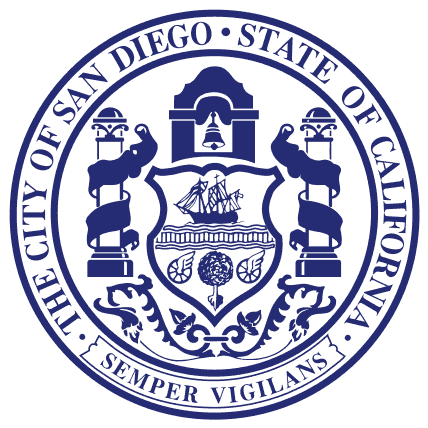 The City of San DiegoPRIORITY DEVELOPMENT PROJECT (PDP)STORM WATER QUALITY MANAGEMENT PLAN (SWQMP) FOR ENGINEER OF WORK:__________________________________________________________Provide Wet Signature and Stamp Above LineENGINEER OF WORK:__________________________________________________________Provide Wet Signature and Stamp Above LinePREPARED FOR:PREPARED BY:DATE:APNAssessor’s Parcel NumberASBSArea of Special Biological SignificanceBMPBest Management PracticeCEQACalifornia Environmental Quality ActCGPConstruction General PermitDCVDesign Capture VolumeDMADrainage Management AreasESAEnvironmentally Sensitive AreaGLUGeomorphic Landscape UnitGWGround WaterHMPHydromodification Management PlanHSGHydrologic Soil GroupHUHarvest and UseINFInfiltrationLIDLow Impact DevelopmentLUPLinear Underground/Overhead ProjectsMS4Municipal Separate Storm Sewer SystemN/ANot ApplicableNPDESNational Pollutant Discharge Elimination SystemNRCSNatural Resources Conservation ServicePDPPriority Development ProjectPEProfessional EngineerPOCPollutant of ConcernSCSource ControlSDSite DesignSDRWQCBSan Diego Regional Water Quality Control BoardSICStandard Industrial ClassificationSWPPPStormwater Pollutant Protection PlanSWQMPStorm Water Quality Management PlanTMDLTotal Maximum Daily LoadWMAAWatershed Management Area AnalysisWPCPWater Pollution Control ProgramWQIPWater Quality Improvement PlanProject Name:Permit Application Number:Engineer of Work's Signature, PE Number & Expiration DateEngineer of Work's Signature, PE Number & Expiration DateEngineer of Work's Signature, PE Number & Expiration DatePrint NamePrint NamePrint NameCompanyCompanyCompanyDateDateDateEngineer’s StampEngineer’s StampEngineer’s StampSubmittal NumberDateProject StatusChanges1 Preliminary Design/Planning/CEQA Final DesignInitial Submittal2 Preliminary Design/Planning/CEQA Final Design3 Preliminary Design/Planning/CEQA Final Design4 Preliminary Design/Planning/CEQA Final DesignProject Name:Permit Application Number:City of San DiegoDevelopment Services1222 First Ave., MD-302San Diego, CA 92101(619) 446-5000Storm Water RequirementsApplicability ChecklistStorm Water RequirementsApplicability ChecklistStorm Water RequirementsApplicability ChecklistFORMDS-560February 2016Project Address: Project Address: Project Address: Project Address: Project Address: Project Number (for the City Use Only):Project Number (for the City Use Only):SECTION 1. Construction Storm Water BMP Requirements:All construction sites are required to implement construction BMPs in accordance with the performance standards in the Storm Water Standards Manual. Some sites are additionally required to obtain coverage under the State Construction General Permit (CGP)1, which is administrated by the State Water Resources Control Board.SECTION 1. Construction Storm Water BMP Requirements:All construction sites are required to implement construction BMPs in accordance with the performance standards in the Storm Water Standards Manual. Some sites are additionally required to obtain coverage under the State Construction General Permit (CGP)1, which is administrated by the State Water Resources Control Board.SECTION 1. Construction Storm Water BMP Requirements:All construction sites are required to implement construction BMPs in accordance with the performance standards in the Storm Water Standards Manual. Some sites are additionally required to obtain coverage under the State Construction General Permit (CGP)1, which is administrated by the State Water Resources Control Board.SECTION 1. Construction Storm Water BMP Requirements:All construction sites are required to implement construction BMPs in accordance with the performance standards in the Storm Water Standards Manual. Some sites are additionally required to obtain coverage under the State Construction General Permit (CGP)1, which is administrated by the State Water Resources Control Board.SECTION 1. Construction Storm Water BMP Requirements:All construction sites are required to implement construction BMPs in accordance with the performance standards in the Storm Water Standards Manual. Some sites are additionally required to obtain coverage under the State Construction General Permit (CGP)1, which is administrated by the State Water Resources Control Board.SECTION 1. Construction Storm Water BMP Requirements:All construction sites are required to implement construction BMPs in accordance with the performance standards in the Storm Water Standards Manual. Some sites are additionally required to obtain coverage under the State Construction General Permit (CGP)1, which is administrated by the State Water Resources Control Board.SECTION 1. Construction Storm Water BMP Requirements:All construction sites are required to implement construction BMPs in accordance with the performance standards in the Storm Water Standards Manual. Some sites are additionally required to obtain coverage under the State Construction General Permit (CGP)1, which is administrated by the State Water Resources Control Board.For all projects complete PART A: If project is required to submit a SWPPP or WPCP, continue to PART B.PART A: Determine Construction Phase Storm Water Requirements.For all projects complete PART A: If project is required to submit a SWPPP or WPCP, continue to PART B.PART A: Determine Construction Phase Storm Water Requirements.For all projects complete PART A: If project is required to submit a SWPPP or WPCP, continue to PART B.PART A: Determine Construction Phase Storm Water Requirements.For all projects complete PART A: If project is required to submit a SWPPP or WPCP, continue to PART B.PART A: Determine Construction Phase Storm Water Requirements.For all projects complete PART A: If project is required to submit a SWPPP or WPCP, continue to PART B.PART A: Determine Construction Phase Storm Water Requirements.For all projects complete PART A: If project is required to submit a SWPPP or WPCP, continue to PART B.PART A: Determine Construction Phase Storm Water Requirements.For all projects complete PART A: If project is required to submit a SWPPP or WPCP, continue to PART B.PART A: Determine Construction Phase Storm Water Requirements.Is the project subject to California’s statewide General NPDES permit for Storm Water Discharges Associated with construction activities, also known as the State Construction General Permit (CGP)? (Typically projects with land disturbance greater than or equal to 1 acre.)Is the project subject to California’s statewide General NPDES permit for Storm Water Discharges Associated with construction activities, also known as the State Construction General Permit (CGP)? (Typically projects with land disturbance greater than or equal to 1 acre.)Is the project subject to California’s statewide General NPDES permit for Storm Water Discharges Associated with construction activities, also known as the State Construction General Permit (CGP)? (Typically projects with land disturbance greater than or equal to 1 acre.)Is the project subject to California’s statewide General NPDES permit for Storm Water Discharges Associated with construction activities, also known as the State Construction General Permit (CGP)? (Typically projects with land disturbance greater than or equal to 1 acre.)Is the project subject to California’s statewide General NPDES permit for Storm Water Discharges Associated with construction activities, also known as the State Construction General Permit (CGP)? (Typically projects with land disturbance greater than or equal to 1 acre.)Is the project subject to California’s statewide General NPDES permit for Storm Water Discharges Associated with construction activities, also known as the State Construction General Permit (CGP)? (Typically projects with land disturbance greater than or equal to 1 acre.)Is the project subject to California’s statewide General NPDES permit for Storm Water Discharges Associated with construction activities, also known as the State Construction General Permit (CGP)? (Typically projects with land disturbance greater than or equal to 1 acre.)Does the project propose construction or demolition activity, including but not limited to, clearing, grading, grubbing, excavation, or any other activity that results in ground disturbance and contact with storm water runoff?Does the project propose construction or demolition activity, including but not limited to, clearing, grading, grubbing, excavation, or any other activity that results in ground disturbance and contact with storm water runoff?Does the project propose construction or demolition activity, including but not limited to, clearing, grading, grubbing, excavation, or any other activity that results in ground disturbance and contact with storm water runoff?Does the project propose construction or demolition activity, including but not limited to, clearing, grading, grubbing, excavation, or any other activity that results in ground disturbance and contact with storm water runoff?Does the project propose construction or demolition activity, including but not limited to, clearing, grading, grubbing, excavation, or any other activity that results in ground disturbance and contact with storm water runoff?Does the project propose construction or demolition activity, including but not limited to, clearing, grading, grubbing, excavation, or any other activity that results in ground disturbance and contact with storm water runoff?Does the project propose construction or demolition activity, including but not limited to, clearing, grading, grubbing, excavation, or any other activity that results in ground disturbance and contact with storm water runoff?Does the project propose routine maintenance to maintain original line and grade, hydraulic capacity, or original purpose of the facility? (projects such as pipeline/utility replacement)Does the project propose routine maintenance to maintain original line and grade, hydraulic capacity, or original purpose of the facility? (projects such as pipeline/utility replacement)Does the project propose routine maintenance to maintain original line and grade, hydraulic capacity, or original purpose of the facility? (projects such as pipeline/utility replacement)Does the project propose routine maintenance to maintain original line and grade, hydraulic capacity, or original purpose of the facility? (projects such as pipeline/utility replacement)Does the project propose routine maintenance to maintain original line and grade, hydraulic capacity, or original purpose of the facility? (projects such as pipeline/utility replacement)Does the project propose routine maintenance to maintain original line and grade, hydraulic capacity, or original purpose of the facility? (projects such as pipeline/utility replacement)Does the project propose routine maintenance to maintain original line and grade, hydraulic capacity, or original purpose of the facility? (projects such as pipeline/utility replacement)Does the project only include the following Permit types listed below?Electrical Permit, Fire Alarm Permit, Fire Sprinkler Permit, Plumbing Permit, Sign Permit, Mechanical Permit, Spa Permit.Individual Right of Way Permits that exclusively include one of the following activities and associated curb/ sidewalk repair: water services, sewer lateral, storm drain lateral, or dry utility service.Right of Way Permits with a project footprint less than 150 linear feet that exclusively include only ONE of the following activities: curb ramp, sidewalk and driveway apron replacement, curb and gutter replacement, and retaining wall encroachments. Yes; no document requiredDoes the project only include the following Permit types listed below?Electrical Permit, Fire Alarm Permit, Fire Sprinkler Permit, Plumbing Permit, Sign Permit, Mechanical Permit, Spa Permit.Individual Right of Way Permits that exclusively include one of the following activities and associated curb/ sidewalk repair: water services, sewer lateral, storm drain lateral, or dry utility service.Right of Way Permits with a project footprint less than 150 linear feet that exclusively include only ONE of the following activities: curb ramp, sidewalk and driveway apron replacement, curb and gutter replacement, and retaining wall encroachments. Yes; no document requiredDoes the project only include the following Permit types listed below?Electrical Permit, Fire Alarm Permit, Fire Sprinkler Permit, Plumbing Permit, Sign Permit, Mechanical Permit, Spa Permit.Individual Right of Way Permits that exclusively include one of the following activities and associated curb/ sidewalk repair: water services, sewer lateral, storm drain lateral, or dry utility service.Right of Way Permits with a project footprint less than 150 linear feet that exclusively include only ONE of the following activities: curb ramp, sidewalk and driveway apron replacement, curb and gutter replacement, and retaining wall encroachments. Yes; no document requiredDoes the project only include the following Permit types listed below?Electrical Permit, Fire Alarm Permit, Fire Sprinkler Permit, Plumbing Permit, Sign Permit, Mechanical Permit, Spa Permit.Individual Right of Way Permits that exclusively include one of the following activities and associated curb/ sidewalk repair: water services, sewer lateral, storm drain lateral, or dry utility service.Right of Way Permits with a project footprint less than 150 linear feet that exclusively include only ONE of the following activities: curb ramp, sidewalk and driveway apron replacement, curb and gutter replacement, and retaining wall encroachments. Yes; no document requiredDoes the project only include the following Permit types listed below?Electrical Permit, Fire Alarm Permit, Fire Sprinkler Permit, Plumbing Permit, Sign Permit, Mechanical Permit, Spa Permit.Individual Right of Way Permits that exclusively include one of the following activities and associated curb/ sidewalk repair: water services, sewer lateral, storm drain lateral, or dry utility service.Right of Way Permits with a project footprint less than 150 linear feet that exclusively include only ONE of the following activities: curb ramp, sidewalk and driveway apron replacement, curb and gutter replacement, and retaining wall encroachments. Yes; no document requiredDoes the project only include the following Permit types listed below?Electrical Permit, Fire Alarm Permit, Fire Sprinkler Permit, Plumbing Permit, Sign Permit, Mechanical Permit, Spa Permit.Individual Right of Way Permits that exclusively include one of the following activities and associated curb/ sidewalk repair: water services, sewer lateral, storm drain lateral, or dry utility service.Right of Way Permits with a project footprint less than 150 linear feet that exclusively include only ONE of the following activities: curb ramp, sidewalk and driveway apron replacement, curb and gutter replacement, and retaining wall encroachments. Yes; no document requiredDoes the project only include the following Permit types listed below?Electrical Permit, Fire Alarm Permit, Fire Sprinkler Permit, Plumbing Permit, Sign Permit, Mechanical Permit, Spa Permit.Individual Right of Way Permits that exclusively include one of the following activities and associated curb/ sidewalk repair: water services, sewer lateral, storm drain lateral, or dry utility service.Right of Way Permits with a project footprint less than 150 linear feet that exclusively include only ONE of the following activities: curb ramp, sidewalk and driveway apron replacement, curb and gutter replacement, and retaining wall encroachments. Yes; no document requiredCheck one of the boxes to the right, and continue to PART B: If you checked “Yes” for question 1,a SWPPP is REQUIRED. Continue to PART B If you checked “No” for question 1, and checked “Yes” for question 2 or 3,a WPCP is REQUIRED. If the project processes less than 5,000 square feet of ground disturbance AND has less than a 5-foot elevation change over the entire project area, a Minor WPCP may be required instead. Continue to PART B. If you checked “No” for all question 1-3, and checked “Yes” for question 4PART B does not apply and no document is required. Continue to Section 2.Check one of the boxes to the right, and continue to PART B: If you checked “Yes” for question 1,a SWPPP is REQUIRED. Continue to PART B If you checked “No” for question 1, and checked “Yes” for question 2 or 3,a WPCP is REQUIRED. If the project processes less than 5,000 square feet of ground disturbance AND has less than a 5-foot elevation change over the entire project area, a Minor WPCP may be required instead. Continue to PART B. If you checked “No” for all question 1-3, and checked “Yes” for question 4PART B does not apply and no document is required. Continue to Section 2.Check one of the boxes to the right, and continue to PART B: If you checked “Yes” for question 1,a SWPPP is REQUIRED. Continue to PART B If you checked “No” for question 1, and checked “Yes” for question 2 or 3,a WPCP is REQUIRED. If the project processes less than 5,000 square feet of ground disturbance AND has less than a 5-foot elevation change over the entire project area, a Minor WPCP may be required instead. Continue to PART B. If you checked “No” for all question 1-3, and checked “Yes” for question 4PART B does not apply and no document is required. Continue to Section 2.Check one of the boxes to the right, and continue to PART B: If you checked “Yes” for question 1,a SWPPP is REQUIRED. Continue to PART B If you checked “No” for question 1, and checked “Yes” for question 2 or 3,a WPCP is REQUIRED. If the project processes less than 5,000 square feet of ground disturbance AND has less than a 5-foot elevation change over the entire project area, a Minor WPCP may be required instead. Continue to PART B. If you checked “No” for all question 1-3, and checked “Yes” for question 4PART B does not apply and no document is required. Continue to Section 2.Check one of the boxes to the right, and continue to PART B: If you checked “Yes” for question 1,a SWPPP is REQUIRED. Continue to PART B If you checked “No” for question 1, and checked “Yes” for question 2 or 3,a WPCP is REQUIRED. If the project processes less than 5,000 square feet of ground disturbance AND has less than a 5-foot elevation change over the entire project area, a Minor WPCP may be required instead. Continue to PART B. If you checked “No” for all question 1-3, and checked “Yes” for question 4PART B does not apply and no document is required. Continue to Section 2.Check one of the boxes to the right, and continue to PART B: If you checked “Yes” for question 1,a SWPPP is REQUIRED. Continue to PART B If you checked “No” for question 1, and checked “Yes” for question 2 or 3,a WPCP is REQUIRED. If the project processes less than 5,000 square feet of ground disturbance AND has less than a 5-foot elevation change over the entire project area, a Minor WPCP may be required instead. Continue to PART B. If you checked “No” for all question 1-3, and checked “Yes” for question 4PART B does not apply and no document is required. Continue to Section 2.Check one of the boxes to the right, and continue to PART B: If you checked “Yes” for question 1,a SWPPP is REQUIRED. Continue to PART B If you checked “No” for question 1, and checked “Yes” for question 2 or 3,a WPCP is REQUIRED. If the project processes less than 5,000 square feet of ground disturbance AND has less than a 5-foot elevation change over the entire project area, a Minor WPCP may be required instead. Continue to PART B. If you checked “No” for all question 1-3, and checked “Yes” for question 4PART B does not apply and no document is required. Continue to Section 2.More information on the City’s construction BMP requirements as well as CGP requirements can be found at: www.sandiego.gov/stormwater/regulations/swguide/constructing.shtmlMore information on the City’s construction BMP requirements as well as CGP requirements can be found at: www.sandiego.gov/stormwater/regulations/swguide/constructing.shtmlMore information on the City’s construction BMP requirements as well as CGP requirements can be found at: www.sandiego.gov/stormwater/regulations/swguide/constructing.shtmlMore information on the City’s construction BMP requirements as well as CGP requirements can be found at: www.sandiego.gov/stormwater/regulations/swguide/constructing.shtmlMore information on the City’s construction BMP requirements as well as CGP requirements can be found at: www.sandiego.gov/stormwater/regulations/swguide/constructing.shtmlMore information on the City’s construction BMP requirements as well as CGP requirements can be found at: www.sandiego.gov/stormwater/regulations/swguide/constructing.shtmlMore information on the City’s construction BMP requirements as well as CGP requirements can be found at: www.sandiego.gov/stormwater/regulations/swguide/constructing.shtmlPage 2 of 4     City of San Diego • Development Services Department • Storm Water Requirements Applicability ChecklistPage 2 of 4     City of San Diego • Development Services Department • Storm Water Requirements Applicability ChecklistPART B: Determine Construction Site Priority.This prioritization must be completed within this form, noted on the plans, and included in the SWPPP or WPCP. The city reserves the right to adjust the priority of projects both before and after construction. Construction projects are assigned an inspection frequency based on if the project has a "high threat to water quality." The City has aligned the local definition of "high threat to water quality" to the risk. Determination approach of the Stat e Construction General Permit (CGP). The CGP determines risk level based on project specific sediment risk and receiving water risk. Additional inspection is required for projects within the Areas of Special Biological Significance (ASBS) watershed. NOTE: The construction priority does NOT change construction BMP requirements that apply to projects; rather, it determines the frequency of inspections that will be conducted by city staff.PART B: Determine Construction Site Priority.This prioritization must be completed within this form, noted on the plans, and included in the SWPPP or WPCP. The city reserves the right to adjust the priority of projects both before and after construction. Construction projects are assigned an inspection frequency based on if the project has a "high threat to water quality." The City has aligned the local definition of "high threat to water quality" to the risk. Determination approach of the Stat e Construction General Permit (CGP). The CGP determines risk level based on project specific sediment risk and receiving water risk. Additional inspection is required for projects within the Areas of Special Biological Significance (ASBS) watershed. NOTE: The construction priority does NOT change construction BMP requirements that apply to projects; rather, it determines the frequency of inspections that will be conducted by city staff.Complete PART B and continued to Section 2 ASBSa. Projects located in the ASBS watershed. A map of the ASBS watershed can he found hereComplete PART B and continued to Section 2 ASBSa. Projects located in the ASBS watershed. A map of the ASBS watershed can he found here High Prioritya. Projects 1 acre or more determined to be Risk Level 2 or Risk Level 3 per the Construction General Permit and not located in the ASBS watershed.b. Projects 1 acre or more determined to be LUP Type 2 or LUP Type 3 per the Construction General Permit and not located in the ASBS watershed. High Prioritya. Projects 1 acre or more determined to be Risk Level 2 or Risk Level 3 per the Construction General Permit and not located in the ASBS watershed.b. Projects 1 acre or more determined to be LUP Type 2 or LUP Type 3 per the Construction General Permit and not located in the ASBS watershed. Medium Prioritya. Projects 1 acre or more but not subject to an ASBS or high priority designation.b. Projects determined to be Risk Level 1 or LUP Type 1 per the Construction General Permit and not located in the ASBS watershed. Medium Prioritya. Projects 1 acre or more but not subject to an ASBS or high priority designation.b. Projects determined to be Risk Level 1 or LUP Type 1 per the Construction General Permit and not located in the ASBS watershed. Low PriorityProjects not subject to ASBS, high or medium priority designation. Low PriorityProjects not subject to ASBS, high or medium priority designation.SECTION 2. Permanent Storm Water BMP Requirements.Additional information for determining the requirements is found in the Storm Water Standards Manual.PART C: Determine if Not Subject to Permanent Storm Water Requirements.Projects that are considered maintenance, or otherwise not categorized as “new development projects” or “redevelopment projects” according to the Storm Water Standards Manual are not subject to Permanent Storm WaterBMPs.If “yes” is checked for any number in Part C, proceed to Part F and check “Not Subject toPermanent Storm Water BMP Requirements”.If “no” is checked for all of the numbers in Part C continue to Part D.SECTION 2. Permanent Storm Water BMP Requirements.Additional information for determining the requirements is found in the Storm Water Standards Manual.PART C: Determine if Not Subject to Permanent Storm Water Requirements.Projects that are considered maintenance, or otherwise not categorized as “new development projects” or “redevelopment projects” according to the Storm Water Standards Manual are not subject to Permanent Storm WaterBMPs.If “yes” is checked for any number in Part C, proceed to Part F and check “Not Subject toPermanent Storm Water BMP Requirements”.If “no” is checked for all of the numbers in Part C continue to Part D.Does the project only include interior remodels and/or is the project entirely within an existing enclosed structure and does not have the potential to contact storm water?Does the project only include the construction of overhead or underground utilities without creating new impervious surfaces?Does the project fall under routine maintenance? Examples include, but are not limited to:roof or exterior structure surface replacement, resurfacing or reconfiguring surface parking lots or existing roadways without expanding the impervious footprint, and routine replacement of damaged pavement (grinding, overlay, and pothole repair).City of San Diego • Development Services Department • Storm Water Requirements Applicability ChecklistCity of San Diego • Development Services Department • Storm Water Requirements Applicability ChecklistCity of San Diego • Development Services Department • Storm Water Requirements Applicability ChecklistPage 3 of 4PART D: PDP Exempt Requirements.PDP Exempt projects are required to implement site design and source control BMPs.If “yes” was checked for any questions in Part D, continue to Part F and check the box labeled “PDP Exempt.”If “no” was checked for all questions in Part D, continue to Part E.PART D: PDP Exempt Requirements.PDP Exempt projects are required to implement site design and source control BMPs.If “yes” was checked for any questions in Part D, continue to Part F and check the box labeled “PDP Exempt.”If “no” was checked for all questions in Part D, continue to Part E.PART D: PDP Exempt Requirements.PDP Exempt projects are required to implement site design and source control BMPs.If “yes” was checked for any questions in Part D, continue to Part F and check the box labeled “PDP Exempt.”If “no” was checked for all questions in Part D, continue to Part E.PART D: PDP Exempt Requirements.PDP Exempt projects are required to implement site design and source control BMPs.If “yes” was checked for any questions in Part D, continue to Part F and check the box labeled “PDP Exempt.”If “no” was checked for all questions in Part D, continue to Part E.Does the project ONLY include new or retrofit sidewalks, bicycle lanes, or trails that:• Are designed and constructed to direct storm water runoff to adjacent vegetated areas, or other non-erodible permeable areas? Or;• Are designed and constructed to be hydraulically disconnected from paved streets and roads? Or;• Are designed and constructed with permeable pavements or surfaces in accordance with the Green Streets guidance in the City's Storm Water Standards manual?Does the project ONLY include new or retrofit sidewalks, bicycle lanes, or trails that:• Are designed and constructed to direct storm water runoff to adjacent vegetated areas, or other non-erodible permeable areas? Or;• Are designed and constructed to be hydraulically disconnected from paved streets and roads? Or;• Are designed and constructed with permeable pavements or surfaces in accordance with the Green Streets guidance in the City's Storm Water Standards manual?Does the project ONLY include new or retrofit sidewalks, bicycle lanes, or trails that:• Are designed and constructed to direct storm water runoff to adjacent vegetated areas, or other non-erodible permeable areas? Or;• Are designed and constructed to be hydraulically disconnected from paved streets and roads? Or;• Are designed and constructed with permeable pavements or surfaces in accordance with the Green Streets guidance in the City's Storm Water Standards manual?Does the project ONLY include new or retrofit sidewalks, bicycle lanes, or trails that:• Are designed and constructed to direct storm water runoff to adjacent vegetated areas, or other non-erodible permeable areas? Or;• Are designed and constructed to be hydraulically disconnected from paved streets and roads? Or;• Are designed and constructed with permeable pavements or surfaces in accordance with the Green Streets guidance in the City's Storm Water Standards manual?Does the project ONLY include retrofitting or redeveloping existing paved alleys, streets or roads designed and constructed in accordance with the Green Streets guidance in the City's Storm Water Standards Manual?Does the project ONLY include retrofitting or redeveloping existing paved alleys, streets or roads designed and constructed in accordance with the Green Streets guidance in the City's Storm Water Standards Manual?Does the project ONLY include retrofitting or redeveloping existing paved alleys, streets or roads designed and constructed in accordance with the Green Streets guidance in the City's Storm Water Standards Manual?Does the project ONLY include retrofitting or redeveloping existing paved alleys, streets or roads designed and constructed in accordance with the Green Streets guidance in the City's Storm Water Standards Manual?PART E: Determine if Project is a Priority Development Project (PDP). Projects that match one of the definitions below are subject to additional requirements including preparation of a Storm Water Quality Management Plan (SWQMP).If “yes” is checked for any number in PART E, continue to PART F and check the box labeled “Priority Development Project”.If “no” is checked for every number in PART E, continue to PART F and check the box labeled “Standard Project”.PART E: Determine if Project is a Priority Development Project (PDP). Projects that match one of the definitions below are subject to additional requirements including preparation of a Storm Water Quality Management Plan (SWQMP).If “yes” is checked for any number in PART E, continue to PART F and check the box labeled “Priority Development Project”.If “no” is checked for every number in PART E, continue to PART F and check the box labeled “Standard Project”.PART E: Determine if Project is a Priority Development Project (PDP). Projects that match one of the definitions below are subject to additional requirements including preparation of a Storm Water Quality Management Plan (SWQMP).If “yes” is checked for any number in PART E, continue to PART F and check the box labeled “Priority Development Project”.If “no” is checked for every number in PART E, continue to PART F and check the box labeled “Standard Project”.PART E: Determine if Project is a Priority Development Project (PDP). Projects that match one of the definitions below are subject to additional requirements including preparation of a Storm Water Quality Management Plan (SWQMP).If “yes” is checked for any number in PART E, continue to PART F and check the box labeled “Priority Development Project”.If “no” is checked for every number in PART E, continue to PART F and check the box labeled “Standard Project”.New Development that creates 10,000 square feet or more of impervious surfaces collectively over the project site. This includes commercial, industrial, residential, mixed-use, and public development projects on public or private land.New Development that creates 10,000 square feet or more of impervious surfaces collectively over the project site. This includes commercial, industrial, residential, mixed-use, and public development projects on public or private land.Redevelopment project that creates and/or replaces 5,000 square feet or more of impervious surfaces on an existing site of 10,000 square feet or more of impervious surfaces. This includes commercial, industrial, residential, mixed-use, and public development projects on public or private land.Redevelopment project that creates and/or replaces 5,000 square feet or more of impervious surfaces on an existing site of 10,000 square feet or more of impervious surfaces. This includes commercial, industrial, residential, mixed-use, and public development projects on public or private land.New development or redevelopment of a restaurant. Facilities that sell prepared foods and drinks for consumption, including stationary lunch counters and refreshment stands selling prepared foods and drinks for immediate consumption (SIC 5812), and where the land development creates and/or replace 5,000 square feet or more of impervious surface.New development or redevelopment of a restaurant. Facilities that sell prepared foods and drinks for consumption, including stationary lunch counters and refreshment stands selling prepared foods and drinks for immediate consumption (SIC 5812), and where the land development creates and/or replace 5,000 square feet or more of impervious surface.New development or redevelopment on a hillside. The project creates and/or replaces 5,000 square feet or more of impervious surface (collectively over the project site) and where the development will grade on any natural slope that is twenty-five percent or greater.New development or redevelopment on a hillside. The project creates and/or replaces 5,000 square feet or more of impervious surface (collectively over the project site) and where the development will grade on any natural slope that is twenty-five percent or greater.Page 4 of 4    City of San Diego • Development Services Department • Storm Water Requirements Applicability ChecklistPage 4 of 4    City of San Diego • Development Services Department • Storm Water Requirements Applicability ChecklistPage 4 of 4    City of San Diego • Development Services Department • Storm Water Requirements Applicability ChecklistPage 4 of 4    City of San Diego • Development Services Department • Storm Water Requirements Applicability ChecklistNew development or redevelopment of a parking lot that creates and/or replaces 5,000 square feet or more of impervious surface (collectively over the project site).New development or redevelopment of a parking lot that creates and/or replaces 5,000 square feet or more of impervious surface (collectively over the project site).New development or redevelopment of streets, roads, highways, freeways, and driveways. The project creates and/or replaces 5,000 square feet or more of impervious surface (collectively over the project site).New development or redevelopment of streets, roads, highways, freeways, and driveways. The project creates and/or replaces 5,000 square feet or more of impervious surface (collectively over the project site).New development or redevelopment discharging directly to an Environmentally Sensitive Area. The project creates and/or replaces 2,500 square feet of impervious surface (collectively over project site), and discharges directly to an Environmentally Sensitive Area (ESA). “Discharging- directly to” includes flow that is conveyed overland a distance of 200 feet or less from the project to the ESA, or conveyed in a pipe or open channel any distance as an isolated flow from the project to the ESA (i.e. not commingled with flows from adjacent lands).New development or redevelopment discharging directly to an Environmentally Sensitive Area. The project creates and/or replaces 2,500 square feet of impervious surface (collectively over project site), and discharges directly to an Environmentally Sensitive Area (ESA). “Discharging- directly to” includes flow that is conveyed overland a distance of 200 feet or less from the project to the ESA, or conveyed in a pipe or open channel any distance as an isolated flow from the project to the ESA (i.e. not commingled with flows from adjacent lands).New development or redevelopment projects of a retail gasoline outlet that creates and/or replaces 5,000 square feet of impervious surface. The development project meets the following criteria: (a) 5,000 square feet or more or (b) has a projected Average Daily Traffic of 100 or more vehicles per day.New development or redevelopment projects of a retail gasoline outlet that creates and/or replaces 5,000 square feet of impervious surface. The development project meets the following criteria: (a) 5,000 square feet or more or (b) has a projected Average Daily Traffic of 100 or more vehicles per day.New development or redevelopment projects of an automotive repair shops that creates and/or replaces 5,000 square feet or more of impervious surfaces. Development projects categorized in any one of Standard Industrial Classification (SIC) codes 5013, 5014, 5541, 7532-7534, or 7536-7539.New development or redevelopment projects of an automotive repair shops that creates and/or replaces 5,000 square feet or more of impervious surfaces. Development projects categorized in any one of Standard Industrial Classification (SIC) codes 5013, 5014, 5541, 7532-7534, or 7536-7539.Other Pollutant Generating Project. The project is not covered in the categories above, results in the disturbance of one or more acres of land and is expected to generate pollutants post construction, such as fertilizers and pesticides. This does not include projects creating less than 5,000 sf of impervious surface and where added landscaping does not require regular use of pesticides and fertilizers, such as slope stabilization using native plants. Calculation of the square footage of impervious surface need not include linear pathways that are for infrequent vehicle use, such as emergency maintenance access or bicycle pedestrian use, if they are built with pervious surfaces of if they sheet flow to surrounding pervious surfaces.Other Pollutant Generating Project. The project is not covered in the categories above, results in the disturbance of one or more acres of land and is expected to generate pollutants post construction, such as fertilizers and pesticides. This does not include projects creating less than 5,000 sf of impervious surface and where added landscaping does not require regular use of pesticides and fertilizers, such as slope stabilization using native plants. Calculation of the square footage of impervious surface need not include linear pathways that are for infrequent vehicle use, such as emergency maintenance access or bicycle pedestrian use, if they are built with pervious surfaces of if they sheet flow to surrounding pervious surfaces.PART F: Select the appropriate category based on the outcomes of PART C through PART E.PART F: Select the appropriate category based on the outcomes of PART C through PART E.PART F: Select the appropriate category based on the outcomes of PART C through PART E.PART F: Select the appropriate category based on the outcomes of PART C through PART E.The project is NOT SUBJECT TO STORM WATER REQUIREMENTS.The project is NOT SUBJECT TO STORM WATER REQUIREMENTS.The project is NOT SUBJECT TO STORM WATER REQUIREMENTS.The project is a STANDARD PROJECT. Site design and source control BMP requirements apply. See the Storm Water Standards Manual for guidance.The project is a STANDARD PROJECT. Site design and source control BMP requirements apply. See the Storm Water Standards Manual for guidance.The project is a STANDARD PROJECT. Site design and source control BMP requirements apply. See the Storm Water Standards Manual for guidance.The project is PDP EXEMPT. Site design and source control BMP requirements apply. See the Storm Water Standards Manual for guidance.The project is PDP EXEMPT. Site design and source control BMP requirements apply. See the Storm Water Standards Manual for guidance.The project is PDP EXEMPT. Site design and source control BMP requirements apply. See the Storm Water Standards Manual for guidance.The project is a PRIORITY DEVELOPMENT PROJECT. Site design, source control, and structural pollutant control BMP requirements apply. See the Storm Water Standards Manual for guidance on determining if project requires hydromodification management.The project is a PRIORITY DEVELOPMENT PROJECT. Site design, source control, and structural pollutant control BMP requirements apply. See the Storm Water Standards Manual for guidance on determining if project requires hydromodification management.The project is a PRIORITY DEVELOPMENT PROJECT. Site design, source control, and structural pollutant control BMP requirements apply. See the Storm Water Standards Manual for guidance on determining if project requires hydromodification management.Name of Owner or Agent (Please Print): Title: Title: Title: Signature:Date: Date: Date: Applicability of Permanent, Post-ConstructionStorm Water BMP Requirements (Storm Water Intake Form for all Development Permit Applications)Applicability of Permanent, Post-ConstructionStorm Water BMP Requirements (Storm Water Intake Form for all Development Permit Applications)Applicability of Permanent, Post-ConstructionStorm Water BMP Requirements (Storm Water Intake Form for all Development Permit Applications)Applicability of Permanent, Post-ConstructionStorm Water BMP Requirements (Storm Water Intake Form for all Development Permit Applications)Form I-1Project IdentificationProject IdentificationProject IdentificationProject IdentificationProject IdentificationProject Name: Project Name: Project Name: Project Name: Project Name: Permit Application Number: Permit Application Number: Permit Application Number: Date: Date: Determination of RequirementsDetermination of RequirementsDetermination of RequirementsDetermination of RequirementsDetermination of RequirementsThe purpose of this form is to identify permanent, post-construction requirements that apply to the project. This form serves as a short summary of applicable requirements, in some cases referencing separate forms that will serve as the backup for the determination of requirements.Answer each step below, starting with Step 1 and progressing through each step until reaching "Stop".Refer to Part 1 of Storm Water Standards sections and/or separate forms referenced in each step below.The purpose of this form is to identify permanent, post-construction requirements that apply to the project. This form serves as a short summary of applicable requirements, in some cases referencing separate forms that will serve as the backup for the determination of requirements.Answer each step below, starting with Step 1 and progressing through each step until reaching "Stop".Refer to Part 1 of Storm Water Standards sections and/or separate forms referenced in each step below.The purpose of this form is to identify permanent, post-construction requirements that apply to the project. This form serves as a short summary of applicable requirements, in some cases referencing separate forms that will serve as the backup for the determination of requirements.Answer each step below, starting with Step 1 and progressing through each step until reaching "Stop".Refer to Part 1 of Storm Water Standards sections and/or separate forms referenced in each step below.The purpose of this form is to identify permanent, post-construction requirements that apply to the project. This form serves as a short summary of applicable requirements, in some cases referencing separate forms that will serve as the backup for the determination of requirements.Answer each step below, starting with Step 1 and progressing through each step until reaching "Stop".Refer to Part 1 of Storm Water Standards sections and/or separate forms referenced in each step below.The purpose of this form is to identify permanent, post-construction requirements that apply to the project. This form serves as a short summary of applicable requirements, in some cases referencing separate forms that will serve as the backup for the determination of requirements.Answer each step below, starting with Step 1 and progressing through each step until reaching "Stop".Refer to Part 1 of Storm Water Standards sections and/or separate forms referenced in each step below.StepAnswerProgressionProgressionProgressionStep 1: Is the project a "development project"?See Section 1.3 of the BMP Design Manual (Part 1 of Storm Water Standards) for guidance.Go to Step 2.Go to Step 2.Go to Step 2.Step 1: Is the project a "development project"?See Section 1.3 of the BMP Design Manual (Part 1 of Storm Water Standards) for guidance.Stop.Permanent BMP requirements do not apply. No SWQMP will be required. Provide discussion below.Stop.Permanent BMP requirements do not apply. No SWQMP will be required. Provide discussion below.Stop.Permanent BMP requirements do not apply. No SWQMP will be required. Provide discussion below.Discussion / justification if the project is not a "development project" (e.g., the project includes only interior remodels within an existing building):Discussion / justification if the project is not a "development project" (e.g., the project includes only interior remodels within an existing building):Discussion / justification if the project is not a "development project" (e.g., the project includes only interior remodels within an existing building):Discussion / justification if the project is not a "development project" (e.g., the project includes only interior remodels within an existing building):Discussion / justification if the project is not a "development project" (e.g., the project includes only interior remodels within an existing building):Step 2: Is the project a Standard Project, Priority Development Project (PDP), or exception to PDP definitions?To answer this item, see Section 1.4 of the BMP Design Manual (Part 1 of Storm Water Standards) in its entirety for guidance, AND complete Storm Water Requirements Applicability Checklist.Standard ProjectStop.Standard Project requirements apply.Stop.Standard Project requirements apply.Stop.Standard Project requirements apply.Step 2: Is the project a Standard Project, Priority Development Project (PDP), or exception to PDP definitions?To answer this item, see Section 1.4 of the BMP Design Manual (Part 1 of Storm Water Standards) in its entirety for guidance, AND complete Storm Water Requirements Applicability Checklist.PDPPDP requirements apply, including PDP SWQMP.Go to Step 3.PDP requirements apply, including PDP SWQMP.Go to Step 3.PDP requirements apply, including PDP SWQMP.Go to Step 3.Step 2: Is the project a Standard Project, Priority Development Project (PDP), or exception to PDP definitions?To answer this item, see Section 1.4 of the BMP Design Manual (Part 1 of Storm Water Standards) in its entirety for guidance, AND complete Storm Water Requirements Applicability Checklist.PDP ExemptStop.Standard Project requirements apply. Provide discussion and list any additional requirements below.Stop.Standard Project requirements apply. Provide discussion and list any additional requirements below.Stop.Standard Project requirements apply. Provide discussion and list any additional requirements below.Discussion / justification, and additional requirements for exceptions to PDP definitions, if applicable:Discussion / justification, and additional requirements for exceptions to PDP definitions, if applicable:Discussion / justification, and additional requirements for exceptions to PDP definitions, if applicable:Discussion / justification, and additional requirements for exceptions to PDP definitions, if applicable:Discussion / justification, and additional requirements for exceptions to PDP definitions, if applicable:Form I-1 Page 2Form I-1 Page 2Form I-1 Page 2StepAnswerProgressionStep 3. Is the project subject to earlier PDP requirements due to a prior lawful approval?See Section 1.10 of the BMP Design Manual (Part 1 of Storm Water Standards) for guidance.Consult the City Engineer to determine requirements. Provide discussion and identify requirements below.Go to Step 4.Step 3. Is the project subject to earlier PDP requirements due to a prior lawful approval?See Section 1.10 of the BMP Design Manual (Part 1 of Storm Water Standards) for guidance.BMP Design Manual PDP requirements apply.Go to Step 4.Discussion / justification of prior lawful approval, and identify requirements (not required if prior lawful approval does not apply):Discussion / justification of prior lawful approval, and identify requirements (not required if prior lawful approval does not apply):Discussion / justification of prior lawful approval, and identify requirements (not required if prior lawful approval does not apply):Step 4. Do hydromodification control requirements apply?See Section 1.6 of the BMP Design Manual (Part 1 of Storm Water Standards) for guidance.PDP structural BMPs required for pollutant control (Chapter 5) and hydromodification control (Chapter 6).Go to Step 5.Step 4. Do hydromodification control requirements apply?See Section 1.6 of the BMP Design Manual (Part 1 of Storm Water Standards) for guidance.Stop.PDP structural BMPs required for pollutant control (Chapter 5) only.Provide brief discussion of exemption to hydromodification control below.Discussion / justification if hydromodification control requirements do not apply:Discussion / justification if hydromodification control requirements do not apply:Discussion / justification if hydromodification control requirements do not apply:Step 5. Does protection of critical coarse sediment yield areas apply?See Section 6.2 of the BMP Design Manual (Part 1 of Storm Water Standards) for guidance.Management measures required for protection of critical coarse sediment yield areas (Chapter 6.2).Stop.Step 5. Does protection of critical coarse sediment yield areas apply?See Section 6.2 of the BMP Design Manual (Part 1 of Storm Water Standards) for guidance.Management measures not required for protection of critical coarse sediment yield areas.Provide brief discussion below.Stop.Discussion / justification if protection of critical coarse sediment yield areas does not apply:Discussion / justification if protection of critical coarse sediment yield areas does not apply:Discussion / justification if protection of critical coarse sediment yield areas does not apply:Site Information ChecklistFor PDPsSite Information ChecklistFor PDPsForm I-3BProject Summary InformationProject Summary InformationProject Summary InformationProject NameProject AddressAssessor's Parcel Number(s) (APN(s))Permit Application NumberProject Watershed Select One:Select One:Hydrologic subarea name with Numeric Identifier up to two decimal paces (9XX.XX)Project Area(total area of Assessor's Parcel(s) associated with the project or total area of the right-of-way) Acres   ( Square Feet) Acres   ( Square Feet)Area to be disturbed by the project(Project Footprint) Acres   ( Square Feet) Acres   ( Square Feet)Project Proposed Impervious Area(subset of Project Footprint) Acres   ( Square Feet) Acres   ( Square Feet)Project Proposed Pervious Area(subset of Project Footprint) Acres   ( Square Feet) Acres   ( Square Feet)Note: Proposed Impervious Area + Proposed Pervious Area = Area to be Disturbed by the Project.This may be less than the Project Area.Note: Proposed Impervious Area + Proposed Pervious Area = Area to be Disturbed by the Project.This may be less than the Project Area.Note: Proposed Impervious Area + Proposed Pervious Area = Area to be Disturbed by the Project.This may be less than the Project Area.The proposed increase or decrease in impervious area in the proposed condition as compared to the pre-project condition. % %Form I-3B Page 2 of 11Description of Existing Site Condition and Drainage PatternsCurrent Status of the Site (select all that apply): Existing development  Previously graded but not built out  Agricultural or other non-impervious use  Vacant, undeveloped/naturalDescription / Additional Information:Existing Land Cover Includes (select all that apply): Vegetative Cover Non-Vegetated Pervious Areas Impervious AreasDescription / Additional Information:Underlying Soil belongs to Hydrologic Soil Group (select all that apply): NRCS Type A NRCS Type B NRCS Type C NRCS Type DApproximate Depth to Groundwater (GW):Existing Natural Hydrologic Features (select all that apply): Watercourses Seeps Springs Wetlands NoneDescription / Additional Information:Form I-3B Page 3 of 11Description of Existing Site Topography and Drainage:How is storm water runoff conveyed from the site? At a minimum, this description should answer: Whether existing drainage conveyance is natural or urban; If runoff from offsite is conveyed through the site? If yes, quantification of all offsite drainage areas, design flows, and locations where offsite flows enter the project site and summarize how such flows are conveyed through the site;Provide details regarding existing project site drainage conveyance network, including storm drains, concrete channels, swales, detention facilities, storm water treatment facilities, and natural and constructed channels;Identify all discharge locations from the existing project along with a summary of the conveyance system size and capacity for each of the discharge locations. Provide summary of the pre-project drainage areas and design flows to each of the existing runoff discharge locations.Description / Additional Information:Form I-3B Page 4 of 11Description of Proposed Site Development and Drainage PatternsProject Description / Proposed Land Use and/or Activities:List/describe proposed impervious features of the project (e.g., buildings, roadways, parking lots, courtyards, athletic courts, other impervious features):List/describe proposed pervious features of the project (e.g., landscape areas):Does the project include grading and changes to site topography?Description / Additional Information:Form I-3B Page 5 of 11Does the project include changes to site drainage (e.g., installation of new storm water conveyance systems)?If yes, provide details regarding the proposed project site drainage conveyance network, including storm drains, concrete channels, swales, detention facilities, storm water treatment facilities, natural and constructed channels, and the method for conveying offsite flows through or around the proposed project site. Identify all discharge locations from the proposed project site along with a summary of the conveyance system size and capacity for each of the discharge locations. Provide a summary of pre and post-project drainage areas and design flows to each of the runoff discharge locations. Reference the drainage study for detailed calculations.Description / Additional Information:Form I-3B Page 6 of 11Identify whether any of the following features, activities, and/or pollutant source areas will be present (select all that apply): On-site storm drain inlets  Interior floor drains and elevator shaft sump pumps Interior parking garages Need for future indoor & structural pest control Landscape/Outdoor Pesticide Use Pools, spas, ponds, decorative fountains, and other water features Food service Refuse areas Industrial processes Outdoor storage of equipment or materials Vehicle and Equipment Cleaning Vehicle/Equipment Repair and Maintenance Fuel Dispensing Areas Loading Docks Fire Sprinkler Test Water Miscellaneous Drain or Wash Water Plazas, sidewalks, and parking lots Large Trash Generating Facilities Animal Facilities Plant Nurseries and Garden Centers Automotive-related UsesDescription / Additional Information:Form I-3B Page 7 of 11Identification and Narrative of Receiving WaterNarrative describing flow path from discharge location(s), through urban storm conveyance system, to receiving creeks, rivers, and lagoons and ultimate discharge location to Pacific Ocean (or bay, lagoon, lake or reservoir, as applicable)Provide a summary of all beneficial uses of receiving waters downstream of the project discharge locations.Identify all ASBS (areas of special biological significance) receiving waters downstream of the project discharge locations.Provide distance from project outfall location to impaired or sensitive receiving waters.Sumarize information regarding the proximity of the permanent, post-construction storm water BMPs to the City’s Multi-Habitat Planning Area and environmentally sensitive landsForm I-3B Page 8 of 11Form I-3B Page 8 of 11Form I-3B Page 8 of 11Form I-3B Page 8 of 11Form I-3B Page 8 of 11Form I-3B Page 8 of 11Identification of Receiving Water Pollutants of ConcernIdentification of Receiving Water Pollutants of ConcernIdentification of Receiving Water Pollutants of ConcernIdentification of Receiving Water Pollutants of ConcernIdentification of Receiving Water Pollutants of ConcernIdentification of Receiving Water Pollutants of ConcernList any 303(d) impaired water bodies within the path of storm water from the project site to the Pacific Ocean (or bay, lagoon, lake or reservoir, as applicable), identify the pollutant(s)/stressor(s) causing impairment, and identify any TMDLs and/or Highest Priority Pollutants from the WQIP for the impaired water bodies:List any 303(d) impaired water bodies within the path of storm water from the project site to the Pacific Ocean (or bay, lagoon, lake or reservoir, as applicable), identify the pollutant(s)/stressor(s) causing impairment, and identify any TMDLs and/or Highest Priority Pollutants from the WQIP for the impaired water bodies:List any 303(d) impaired water bodies within the path of storm water from the project site to the Pacific Ocean (or bay, lagoon, lake or reservoir, as applicable), identify the pollutant(s)/stressor(s) causing impairment, and identify any TMDLs and/or Highest Priority Pollutants from the WQIP for the impaired water bodies:List any 303(d) impaired water bodies within the path of storm water from the project site to the Pacific Ocean (or bay, lagoon, lake or reservoir, as applicable), identify the pollutant(s)/stressor(s) causing impairment, and identify any TMDLs and/or Highest Priority Pollutants from the WQIP for the impaired water bodies:List any 303(d) impaired water bodies within the path of storm water from the project site to the Pacific Ocean (or bay, lagoon, lake or reservoir, as applicable), identify the pollutant(s)/stressor(s) causing impairment, and identify any TMDLs and/or Highest Priority Pollutants from the WQIP for the impaired water bodies:List any 303(d) impaired water bodies within the path of storm water from the project site to the Pacific Ocean (or bay, lagoon, lake or reservoir, as applicable), identify the pollutant(s)/stressor(s) causing impairment, and identify any TMDLs and/or Highest Priority Pollutants from the WQIP for the impaired water bodies:303(d) Impaired Water Body303(d) Impaired Water BodyPollutant(s)/Stressor(s)Pollutant(s)/Stressor(s)TMDLs/ WQIP Highest Priority PollutantTMDLs/ WQIP Highest Priority PollutantIdentification of Project Site Pollutants*Identification of Project Site Pollutants*Identification of Project Site Pollutants*Identification of Project Site Pollutants*Identification of Project Site Pollutants*Identification of Project Site Pollutants**Identification of project site pollutants is only required if flow-thru treatment BMPs are implemented onsite in lieu of retention or biofiltration BMPs (note the project must also participate in an alternative compliance program unless prior lawful approval to meet earlier PDP requirements is demonstrated)Identify pollutants anticipated from the project site based on all proposed use(s) of the site (see BMP Design Manual (Part 1 of Storm Water Standards) Appendix B.6):*Identification of project site pollutants is only required if flow-thru treatment BMPs are implemented onsite in lieu of retention or biofiltration BMPs (note the project must also participate in an alternative compliance program unless prior lawful approval to meet earlier PDP requirements is demonstrated)Identify pollutants anticipated from the project site based on all proposed use(s) of the site (see BMP Design Manual (Part 1 of Storm Water Standards) Appendix B.6):*Identification of project site pollutants is only required if flow-thru treatment BMPs are implemented onsite in lieu of retention or biofiltration BMPs (note the project must also participate in an alternative compliance program unless prior lawful approval to meet earlier PDP requirements is demonstrated)Identify pollutants anticipated from the project site based on all proposed use(s) of the site (see BMP Design Manual (Part 1 of Storm Water Standards) Appendix B.6):*Identification of project site pollutants is only required if flow-thru treatment BMPs are implemented onsite in lieu of retention or biofiltration BMPs (note the project must also participate in an alternative compliance program unless prior lawful approval to meet earlier PDP requirements is demonstrated)Identify pollutants anticipated from the project site based on all proposed use(s) of the site (see BMP Design Manual (Part 1 of Storm Water Standards) Appendix B.6):*Identification of project site pollutants is only required if flow-thru treatment BMPs are implemented onsite in lieu of retention or biofiltration BMPs (note the project must also participate in an alternative compliance program unless prior lawful approval to meet earlier PDP requirements is demonstrated)Identify pollutants anticipated from the project site based on all proposed use(s) of the site (see BMP Design Manual (Part 1 of Storm Water Standards) Appendix B.6):*Identification of project site pollutants is only required if flow-thru treatment BMPs are implemented onsite in lieu of retention or biofiltration BMPs (note the project must also participate in an alternative compliance program unless prior lawful approval to meet earlier PDP requirements is demonstrated)Identify pollutants anticipated from the project site based on all proposed use(s) of the site (see BMP Design Manual (Part 1 of Storm Water Standards) Appendix B.6):PollutantNot Applicable to the Project SiteNot Applicable to the Project SiteAnticipated from the Project SiteAnticipated from the Project SiteAlso a Receiving Water Pollutant of ConcernSedimentNutrientsHeavy MetalsOrganic CompoundsTrash & DebrisOxygen Demanding SubstancesOil & GreaseBacteria & VirusesPesticidesForm I-3B Page 9 of 11Hydromodification Management RequirementsDo hydromodification management requirements apply (see Section 1.6 of the BMP Design Manual)? Yes, hydromodification management flow control structural BMPs required. No, the project will discharge runoff directly to existing underground storm drains discharging directly to water storage reservoirs, lakes, enclosed embayments, or the Pacific Ocean. No, the project will discharge runoff directly to conveyance channels whose bed and bank are concrete-lined all the way from the point of discharge to water storage reservoirs, lakes, enclosed embayments, or the Pacific Ocean. No, the project will discharge runoff directly to an area identified as appropriate for an exemption by the WMAA for the watershed in which the project resides.Description / Additional Information (to be provided if a 'No' answer has been selected above):Critical Coarse Sediment Yield Areas**This Section only required if hydromodification management requirements applyBased on Section 6.2 and Appendix H does CCSYA exist on the project footprint or in the upstream area draining through the project footprint?  Yes No, No critical coarse sediment yield areas to be protected based on WMAA mapsDiscussion / Additional Information:Form I-3B Page 10 of 11Flow Control for Post-Project Runoff**This Section only required if hydromodification management requirements applyList and describe point(s) of compliance (POCs) for flow control for hydromodification management (see Section 6.3.1). For each POC, provide a POC identification name or number correlating to the project's HMP Exhibit and a receiving channel identification name or number correlating to the project's HMP Exhibit.Has a geomorphic assessment been performed for the receiving channel(s)? No, the low flow threshold is 0.1Q2 (default low flow threshold) Yes, the result is the low flow threshold is 0.1Q2 Yes, the result is the low flow threshold is 0.3Q2 Yes, the result is the low flow threshold is 0.5Q2If a geomorphic assessment has been performed, provide title, date, and preparer:Discussion / Additional Information: (optional)Form I-3B Page 11 of 11Other Site Requirements and ConstraintsWhen applicable, list other site requirements or constraints that will influence storm water management design, such as zoning requirements including setbacks and open space, or local codes governing minimum street width, sidewalk construction, allowable pavement types, and drainage requirements.Optional Additional Information or Continuation of Previous Sections As NeededThis space provided for additional information or continuation of information from previous sections as needed.Source Control BMP Checklistfor All Development ProjectsForm I-4Form I-4Form I-4Source Control BMPsSource Control BMPsSource Control BMPsSource Control BMPsAll development projects must implement source control BMPs SC-1 through SC-6 where applicable and feasible. See Chapter 4 and Appendix E of the BMP Design Manual (Part 1 of the Storm Water Standards) for information to implement source control BMPs shown in this checklist.Answer each category below pursuant to the following."Yes" means the project will implement the source control BMP as described in Chapter 4 and/or Appendix E of the BMP Design Manual. Discussion / justification is not required."No" means the BMP is applicable to the project but it is not feasible to implement. Discussion / justification must be provided."N/A" means the BMP is not applicable at the project site because the project does not include the feature that is addressed by the BMP (e.g., the project has no outdoor materials storage areas). Discussion / justification may be provided.All development projects must implement source control BMPs SC-1 through SC-6 where applicable and feasible. See Chapter 4 and Appendix E of the BMP Design Manual (Part 1 of the Storm Water Standards) for information to implement source control BMPs shown in this checklist.Answer each category below pursuant to the following."Yes" means the project will implement the source control BMP as described in Chapter 4 and/or Appendix E of the BMP Design Manual. Discussion / justification is not required."No" means the BMP is applicable to the project but it is not feasible to implement. Discussion / justification must be provided."N/A" means the BMP is not applicable at the project site because the project does not include the feature that is addressed by the BMP (e.g., the project has no outdoor materials storage areas). Discussion / justification may be provided.All development projects must implement source control BMPs SC-1 through SC-6 where applicable and feasible. See Chapter 4 and Appendix E of the BMP Design Manual (Part 1 of the Storm Water Standards) for information to implement source control BMPs shown in this checklist.Answer each category below pursuant to the following."Yes" means the project will implement the source control BMP as described in Chapter 4 and/or Appendix E of the BMP Design Manual. Discussion / justification is not required."No" means the BMP is applicable to the project but it is not feasible to implement. Discussion / justification must be provided."N/A" means the BMP is not applicable at the project site because the project does not include the feature that is addressed by the BMP (e.g., the project has no outdoor materials storage areas). Discussion / justification may be provided.All development projects must implement source control BMPs SC-1 through SC-6 where applicable and feasible. See Chapter 4 and Appendix E of the BMP Design Manual (Part 1 of the Storm Water Standards) for information to implement source control BMPs shown in this checklist.Answer each category below pursuant to the following."Yes" means the project will implement the source control BMP as described in Chapter 4 and/or Appendix E of the BMP Design Manual. Discussion / justification is not required."No" means the BMP is applicable to the project but it is not feasible to implement. Discussion / justification must be provided."N/A" means the BMP is not applicable at the project site because the project does not include the feature that is addressed by the BMP (e.g., the project has no outdoor materials storage areas). Discussion / justification may be provided.Source Control RequirementApplied?Applied?Applied?SC-1 Prevention of Illicit Discharges into the MS4 Yes No N/ADiscussion / justification if SC-1 not implemented:Discussion / justification if SC-1 not implemented:Discussion / justification if SC-1 not implemented:Discussion / justification if SC-1 not implemented:SC-2 Storm Drain Stenciling or Signage Yes No N/ADiscussion / justification if SC-2 not implemented:Discussion / justification if SC-2 not implemented:Discussion / justification if SC-2 not implemented:Discussion / justification if SC-2 not implemented:SC-3 Protect Outdoor Materials Storage Areas from Rainfall, Run-On, Runoff, and Wind Dispersal Yes No N/ADiscussion / justification if SC-3 not implemented:Discussion / justification if SC-3 not implemented:Discussion / justification if SC-3 not implemented:Discussion / justification if SC-3 not implemented:SC-4 Protect Materials Stored in Outdoor Work Areas from Rainfall, Run-On, Runoff, and Wind Dispersal Yes No N/ADiscussion / justification if SC-4 not implemented:Discussion / justification if SC-4 not implemented:Discussion / justification if SC-4 not implemented:Discussion / justification if SC-4 not implemented:SC-5 Protect Trash Storage Areas from Rainfall, Run-On, Runoff, and Wind Dispersal Yes No N/ADiscussion / justification if SC-5 not implemented:Discussion / justification if SC-5 not implemented:Discussion / justification if SC-5 not implemented:Discussion / justification if SC-5 not implemented:Form I-4 Page 2 of 2Form I-4 Page 2 of 2Form I-4 Page 2 of 2Form I-4 Page 2 of 2Form I-4 Page 2 of 2Source Control RequirementSource Control RequirementApplied?Applied?Applied?SC-6 Additional BMPs Based on Potential Sources of Runoff Pollutants (must answer for each source listed below)SC-6 Additional BMPs Based on Potential Sources of Runoff Pollutants (must answer for each source listed below)SC-6 Additional BMPs Based on Potential Sources of Runoff Pollutants (must answer for each source listed below)SC-6 Additional BMPs Based on Potential Sources of Runoff Pollutants (must answer for each source listed below)SC-6 Additional BMPs Based on Potential Sources of Runoff Pollutants (must answer for each source listed below)On-site storm drain inlets Yes No N/AInterior floor drains and elevator shaft sump pumps Yes No N/AInterior parking garages Yes No N/ANeed for future indoor & structural pest control Yes No N/ALandscape/Outdoor Pesticide Use  Yes No N/APools, spas, ponds, decorative fountains, and other water features Yes No N/AFood service Yes No N/ARefuse areas Yes No N/AIndustrial processes Yes No N/AOutdoor storage of equipment or materials Yes No N/AVehicle/Equipment Repair and Maintenance Yes No N/AFuel Dispensing Areas Yes No N/ALoading Docks Yes No N/AFire Sprinkler Test Water  Yes No N/AMiscellaneous Drain or Wash Water Yes No N/APlazas, sidewalks, and parking lots Yes No N/ASC-6A: Large Trash Generating Facilities Yes No N/ASC-6B: Animal Facilities Yes No N/ASC-6C: Plant Nurseries and Garden Centers Yes No N/ASC-6D: Automotive-related Uses Yes No N/ADiscussion / justification if SC-6 not implemented. Clearly identify which sources of runoff pollutants are discussed. Justification must be provided for all "No" answers shown above.Discussion / justification if SC-6 not implemented. Clearly identify which sources of runoff pollutants are discussed. Justification must be provided for all "No" answers shown above.Discussion / justification if SC-6 not implemented. Clearly identify which sources of runoff pollutants are discussed. Justification must be provided for all "No" answers shown above.Discussion / justification if SC-6 not implemented. Clearly identify which sources of runoff pollutants are discussed. Justification must be provided for all "No" answers shown above.Discussion / justification if SC-6 not implemented. Clearly identify which sources of runoff pollutants are discussed. Justification must be provided for all "No" answers shown above.Site Design BMP Checklistfor All Development ProjectsSite Design BMP Checklistfor All Development ProjectsSite Design BMP Checklistfor All Development ProjectsForm I-5Form I-5Form I-5Site Design BMPsSite Design BMPsSite Design BMPsSite Design BMPsSite Design BMPsSite Design BMPsAll development projects must implement site design BMPs SD-1 through SD-8 where applicable and feasible. See Chapter 4 and Appendix E of the BMP Design Manual (Part 1 of Storm Water Standards) for information to implement site design BMPs shown in this checklist.Answer each category below pursuant to the following."Yes" means the project will implement the site design BMP as described in Chapter 4 and/or Appendix E of the BMP Design Manual. Discussion / justification is not required."No" means the BMP is applicable to the project but it is not feasible to implement. Discussion / justification must be provided."N/A" means the BMP is not applicable at the project site because the project does not include the feature that is addressed by the BMP (e.g., the project site has no existing natural areas to conserve). Discussion / justification may be provided.A site map with implemented site design BMPs must be included at the end of this checklist.All development projects must implement site design BMPs SD-1 through SD-8 where applicable and feasible. See Chapter 4 and Appendix E of the BMP Design Manual (Part 1 of Storm Water Standards) for information to implement site design BMPs shown in this checklist.Answer each category below pursuant to the following."Yes" means the project will implement the site design BMP as described in Chapter 4 and/or Appendix E of the BMP Design Manual. Discussion / justification is not required."No" means the BMP is applicable to the project but it is not feasible to implement. Discussion / justification must be provided."N/A" means the BMP is not applicable at the project site because the project does not include the feature that is addressed by the BMP (e.g., the project site has no existing natural areas to conserve). Discussion / justification may be provided.A site map with implemented site design BMPs must be included at the end of this checklist.All development projects must implement site design BMPs SD-1 through SD-8 where applicable and feasible. See Chapter 4 and Appendix E of the BMP Design Manual (Part 1 of Storm Water Standards) for information to implement site design BMPs shown in this checklist.Answer each category below pursuant to the following."Yes" means the project will implement the site design BMP as described in Chapter 4 and/or Appendix E of the BMP Design Manual. Discussion / justification is not required."No" means the BMP is applicable to the project but it is not feasible to implement. Discussion / justification must be provided."N/A" means the BMP is not applicable at the project site because the project does not include the feature that is addressed by the BMP (e.g., the project site has no existing natural areas to conserve). Discussion / justification may be provided.A site map with implemented site design BMPs must be included at the end of this checklist.All development projects must implement site design BMPs SD-1 through SD-8 where applicable and feasible. See Chapter 4 and Appendix E of the BMP Design Manual (Part 1 of Storm Water Standards) for information to implement site design BMPs shown in this checklist.Answer each category below pursuant to the following."Yes" means the project will implement the site design BMP as described in Chapter 4 and/or Appendix E of the BMP Design Manual. Discussion / justification is not required."No" means the BMP is applicable to the project but it is not feasible to implement. Discussion / justification must be provided."N/A" means the BMP is not applicable at the project site because the project does not include the feature that is addressed by the BMP (e.g., the project site has no existing natural areas to conserve). Discussion / justification may be provided.A site map with implemented site design BMPs must be included at the end of this checklist.All development projects must implement site design BMPs SD-1 through SD-8 where applicable and feasible. See Chapter 4 and Appendix E of the BMP Design Manual (Part 1 of Storm Water Standards) for information to implement site design BMPs shown in this checklist.Answer each category below pursuant to the following."Yes" means the project will implement the site design BMP as described in Chapter 4 and/or Appendix E of the BMP Design Manual. Discussion / justification is not required."No" means the BMP is applicable to the project but it is not feasible to implement. Discussion / justification must be provided."N/A" means the BMP is not applicable at the project site because the project does not include the feature that is addressed by the BMP (e.g., the project site has no existing natural areas to conserve). Discussion / justification may be provided.A site map with implemented site design BMPs must be included at the end of this checklist.All development projects must implement site design BMPs SD-1 through SD-8 where applicable and feasible. See Chapter 4 and Appendix E of the BMP Design Manual (Part 1 of Storm Water Standards) for information to implement site design BMPs shown in this checklist.Answer each category below pursuant to the following."Yes" means the project will implement the site design BMP as described in Chapter 4 and/or Appendix E of the BMP Design Manual. Discussion / justification is not required."No" means the BMP is applicable to the project but it is not feasible to implement. Discussion / justification must be provided."N/A" means the BMP is not applicable at the project site because the project does not include the feature that is addressed by the BMP (e.g., the project site has no existing natural areas to conserve). Discussion / justification may be provided.A site map with implemented site design BMPs must be included at the end of this checklist.Site Design RequirementSite Design RequirementSite Design RequirementApplied?Applied?Applied?SD-1 Maintain Natural Draiange Pathways and Hydrologic FeaturesSD-1 Maintain Natural Draiange Pathways and Hydrologic FeaturesSD-1 Maintain Natural Draiange Pathways and Hydrologic Features Yes No N/ADiscussion / justification if SD-1 not implemented:Discussion / justification if SD-1 not implemented:Discussion / justification if SD-1 not implemented:Discussion / justification if SD-1 not implemented:Discussion / justification if SD-1 not implemented:1-1Are existing natural drainage pathways and hydrologic features mapped on the site map? Yes No N/A1-2Are street trees implemented? If yes, are they shown on the site map? Yes No N/A1-3Implemented street trees meet the design criteria in SD-1 Fact Sheet (e.g. soil volume, maximum credit, etc.)? Yes No N/A1-4Is street tree credit volume calculated using Appendix B.2.2.1 and SD-1 Fact Sheet in Appendix E? Yes No N/ASD-2 Have natural areas, soils and vegetation been conserved?SD-2 Have natural areas, soils and vegetation been conserved?SD-2 Have natural areas, soils and vegetation been conserved? Yes No N/ADiscussion / justification if SD-2 not implemented:Discussion / justification if SD-2 not implemented:Discussion / justification if SD-2 not implemented:Discussion / justification if SD-2 not implemented:Discussion / justification if SD-2 not implemented:Form I-5 Page 2 of 4Form I-5 Page 2 of 4Form I-5 Page 2 of 4Form I-5 Page 2 of 4Form I-5 Page 2 of 4Form I-5 Page 2 of 4Site Design RequirementSite Design RequirementSite Design RequirementApplied?Applied?Applied?SD-3 Minimize Impervious AreaSD-3 Minimize Impervious AreaSD-3 Minimize Impervious Area Yes No N/ADiscussion / justification if SD-3 not implemented:Discussion / justification if SD-3 not implemented:Discussion / justification if SD-3 not implemented:Discussion / justification if SD-3 not implemented:Discussion / justification if SD-3 not implemented:SD-4 Minimize Soil CompactionSD-4 Minimize Soil CompactionSD-4 Minimize Soil Compaction Yes No N/ADiscussion / justification if SD-4 not implemented:Discussion / justification if SD-4 not implemented:Discussion / justification if SD-4 not implemented:Discussion / justification if SD-4 not implemented:Discussion / justification if SD-4 not implemented:SD-5 Impervious Area DispersionSD-5 Impervious Area DispersionSD-5 Impervious Area Dispersion Yes No N/ADiscussion / justification if SD-5 not implemented:Discussion / justification if SD-5 not implemented:Discussion / justification if SD-5 not implemented:Discussion / justification if SD-5 not implemented:Discussion / justification if SD-5 not implemented:5-1Is the pervious area receiving runon from impervious area identified on the site map? Yes No5-2Does the pervious area satisfy the design criteria in SD-5 Fact Sheet in Appendix E (e.g. maximum slope, minimum length, etc.) Yes No5-3Is impervious area dispersion credit volume calculated using Appendix B.2.1.1 and SD-5 Fact Sheet in Appendix E? Yes NoForm I-5 Page 3 of 4Form I-5 Page 3 of 4Form I-5 Page 3 of 4Form I-5 Page 3 of 4Form I-5 Page 3 of 4Form I-5 Page 3 of 4Site Design RequirementSite Design RequirementSite Design RequirementApplied?Applied?Applied?SD-6 Runoff CollectionSD-6 Runoff CollectionSD-6 Runoff Collection Yes No N/ADiscussion / justification if SD-6 not implemented:Discussion / justification if SD-6 not implemented:Discussion / justification if SD-6 not implemented:Discussion / justification if SD-6 not implemented:Discussion / justification if SD-6 not implemented:6a-1Are green roofs implemented in accordance with design criteria in SD-6A Fact Sheet? If yes, are they shown on the site map? Yes No N/A6a-2Is green roof credit volume calculated using Appendix B.2.1.2 and SD-6A Fact Sheet in Appendix E? Yes No N/A6b-1Are permeable pavements implemented in accordance with design criteria in SD-6B Fact Sheet? If yes, are they shown on the site map? Yes No N/A6b-2Is permeable pavement credit volume calculated using Appendix B.2.1.3 and SD-6B Fact Sheet in Appendix E? Yes No N/ASD-7 Landscaping with Native or Drought Tolerant Species	SD-7 Landscaping with Native or Drought Tolerant Species	SD-7 Landscaping with Native or Drought Tolerant Species	 Yes No N/ADiscussion / justification if SD-7 not implemented:Discussion / justification if SD-7 not implemented:Discussion / justification if SD-7 not implemented:Discussion / justification if SD-7 not implemented:Discussion / justification if SD-7 not implemented:SD-8 Harvesting and Using PrecipitationSD-8 Harvesting and Using PrecipitationSD-8 Harvesting and Using Precipitation Yes No N/ADiscussion / justification if SD-8 not implemented:Discussion / justification if SD-8 not implemented:Discussion / justification if SD-8 not implemented:Discussion / justification if SD-8 not implemented:Discussion / justification if SD-8 not implemented:8-1Are rain barrels implemented in accordance with design criteria in SD-8 Fact Sheet? If yes, are they shown on the site map? Yes No N/A8-2Is rain barrel credit volume calculated using Appendix B.2.2.2 and SD-8 Fact Sheet in Appendix E? Yes No N/AForm I-5 Page 4 of 4Insert Site Map with all site design BMPs identified:Summary of PDP Structural BMPsForm I-6PDP Structural BMPsPDP Structural BMPsAll PDPs must implement structural BMPs for storm water pollutant control (see Chapter 5 of the BMP Design Manual, Part 1 of Storm Water Standards). Selection of PDP structural BMPs for storm water pollutant control must be based on the selection process described in Chapter 5. PDPs subject to hydromodification management requirements must also implement structural BMPs for flow control for hydromodification management (see Chapter 6 of the BMP Design Manual). Both storm water pollutant control and flow control for hydromodification management can be achieved within the same structural BMP(s).PDP structural BMPs must be verified by the City at the completion of construction. This includes requiring the project owner or project owner's representative to certify construction of the structural BMPs (complete Form DS-563). PDP structural BMPs must be maintained into perpetuity (see Chapter 7 of the BMP Design Manual).Use this form to provide narrative description of the general strategy for structural BMP implementation at the project site in the box below. Then complete the PDP structural BMP summary information sheet (page 3 of this form) for each structural BMP within the project (copy the BMP summary information page as many times as needed to provide summary information for each individual structural BMP).All PDPs must implement structural BMPs for storm water pollutant control (see Chapter 5 of the BMP Design Manual, Part 1 of Storm Water Standards). Selection of PDP structural BMPs for storm water pollutant control must be based on the selection process described in Chapter 5. PDPs subject to hydromodification management requirements must also implement structural BMPs for flow control for hydromodification management (see Chapter 6 of the BMP Design Manual). Both storm water pollutant control and flow control for hydromodification management can be achieved within the same structural BMP(s).PDP structural BMPs must be verified by the City at the completion of construction. This includes requiring the project owner or project owner's representative to certify construction of the structural BMPs (complete Form DS-563). PDP structural BMPs must be maintained into perpetuity (see Chapter 7 of the BMP Design Manual).Use this form to provide narrative description of the general strategy for structural BMP implementation at the project site in the box below. Then complete the PDP structural BMP summary information sheet (page 3 of this form) for each structural BMP within the project (copy the BMP summary information page as many times as needed to provide summary information for each individual structural BMP).Describe the general strategy for structural BMP implementation at the site. This information must describe how the steps for selecting and designing storm water pollutant control BMPs presented in Section 5.1 of the BMP Design Manual were followed, and the results (type of BMPs selected). For projects requiring hydromodification flow control BMPs, indicate whether pollutant control and flow control BMPs are integrated or separate.Describe the general strategy for structural BMP implementation at the site. This information must describe how the steps for selecting and designing storm water pollutant control BMPs presented in Section 5.1 of the BMP Design Manual were followed, and the results (type of BMPs selected). For projects requiring hydromodification flow control BMPs, indicate whether pollutant control and flow control BMPs are integrated or separate.(Continue on page 2 as necessary.)(Continue on page 2 as necessary.)Form I-6 Page 2 of X(Page reserved for continuation of description of general strategy for structural BMP implementation at the site)(Continued from page 1)Form I-6 Page 3 of X (Copy as many as needed)Form I-6 Page 3 of X (Copy as many as needed)Structural BMP Summary InformationStructural BMP Summary InformationStructural BMP ID No. Structural BMP ID No. Construction Plan Sheet No. Construction Plan Sheet No. Type of structural BMP:Type of structural BMP:Purpose:Purpose:Who will certify construction of this BMP?Provide name and contact information for the party responsible to sign BMP verification form DS-563Who will be the final owner of this BMP?Who will maintain this BMP into perpetuity?What is the funding mechanism for maintenance?Form I-6 Page 4 of X (Copy as many as needed)Structural BMP ID No. Construction Plan Sheet No. Discussion (as needed):City of San DiegoDevelopment Services1222 First Ave., MD-302San Diego, CA 92101(619) 446-5000Permenant BMPConstructionSelf Certification FormPermenant BMPConstructionSelf Certification FormFORMDS-563January 2016FORMDS-563January 2016Date Prepared: Date Prepared: Date Prepared: Date Prepared: Project No.: Project No.: Project Applicant: Project Applicant: Project Applicant: Project Applicant: Phone: Phone: Project Address: Project Address: Project Address: Project Address: Project Address: Project Address: Project Engineer: Project Engineer: Project Engineer: Project Engineer: Phone: Phone: The purpose of this form is to verify that the site improvements for the project, identified above, have been constructed in conformance with the approved Storm Water Quality Management Plan (SWQMP) documents and drawings.This form must be completed by the engineer and submitted prior to final inspection of the construction permit. Completion and submittal of this form is required for all new development and redevelopment projects in order to comply with the City's Storm Water ordinances and NDPES Permit Order No. R9-2013-0001 as amended by R9-2015-0001 and R9-2015-0100. Final inspection for occupancy and/or release of grading or public improvement bonds may be delayed if this form is not submitted and approved by the City of San Diego.The purpose of this form is to verify that the site improvements for the project, identified above, have been constructed in conformance with the approved Storm Water Quality Management Plan (SWQMP) documents and drawings.This form must be completed by the engineer and submitted prior to final inspection of the construction permit. Completion and submittal of this form is required for all new development and redevelopment projects in order to comply with the City's Storm Water ordinances and NDPES Permit Order No. R9-2013-0001 as amended by R9-2015-0001 and R9-2015-0100. Final inspection for occupancy and/or release of grading or public improvement bonds may be delayed if this form is not submitted and approved by the City of San Diego.The purpose of this form is to verify that the site improvements for the project, identified above, have been constructed in conformance with the approved Storm Water Quality Management Plan (SWQMP) documents and drawings.This form must be completed by the engineer and submitted prior to final inspection of the construction permit. Completion and submittal of this form is required for all new development and redevelopment projects in order to comply with the City's Storm Water ordinances and NDPES Permit Order No. R9-2013-0001 as amended by R9-2015-0001 and R9-2015-0100. Final inspection for occupancy and/or release of grading or public improvement bonds may be delayed if this form is not submitted and approved by the City of San Diego.The purpose of this form is to verify that the site improvements for the project, identified above, have been constructed in conformance with the approved Storm Water Quality Management Plan (SWQMP) documents and drawings.This form must be completed by the engineer and submitted prior to final inspection of the construction permit. Completion and submittal of this form is required for all new development and redevelopment projects in order to comply with the City's Storm Water ordinances and NDPES Permit Order No. R9-2013-0001 as amended by R9-2015-0001 and R9-2015-0100. Final inspection for occupancy and/or release of grading or public improvement bonds may be delayed if this form is not submitted and approved by the City of San Diego.The purpose of this form is to verify that the site improvements for the project, identified above, have been constructed in conformance with the approved Storm Water Quality Management Plan (SWQMP) documents and drawings.This form must be completed by the engineer and submitted prior to final inspection of the construction permit. Completion and submittal of this form is required for all new development and redevelopment projects in order to comply with the City's Storm Water ordinances and NDPES Permit Order No. R9-2013-0001 as amended by R9-2015-0001 and R9-2015-0100. Final inspection for occupancy and/or release of grading or public improvement bonds may be delayed if this form is not submitted and approved by the City of San Diego.The purpose of this form is to verify that the site improvements for the project, identified above, have been constructed in conformance with the approved Storm Water Quality Management Plan (SWQMP) documents and drawings.This form must be completed by the engineer and submitted prior to final inspection of the construction permit. Completion and submittal of this form is required for all new development and redevelopment projects in order to comply with the City's Storm Water ordinances and NDPES Permit Order No. R9-2013-0001 as amended by R9-2015-0001 and R9-2015-0100. Final inspection for occupancy and/or release of grading or public improvement bonds may be delayed if this form is not submitted and approved by the City of San Diego.CERTIFICATION:As the professional in responsible charge for the design of the above project, I certify that I have inspected all constructed Low Impact Development (LID) site design, source control and structural BMP's required per the approved SWQMP and Construction Permit No. ; and that said BMP's have been constructed in compliance with the approved plans and all applicable specifications, permits, ordinances and Order No. R9-2013-0001 as amended by R9-2015-0001 and R9-2015-0100 of the San Diego Regional Water Quality Control Board.I understand that this BMP certification statement does not constitute an operation and maintenance verification.Signature: ______________________________CERTIFICATION:As the professional in responsible charge for the design of the above project, I certify that I have inspected all constructed Low Impact Development (LID) site design, source control and structural BMP's required per the approved SWQMP and Construction Permit No. ; and that said BMP's have been constructed in compliance with the approved plans and all applicable specifications, permits, ordinances and Order No. R9-2013-0001 as amended by R9-2015-0001 and R9-2015-0100 of the San Diego Regional Water Quality Control Board.I understand that this BMP certification statement does not constitute an operation and maintenance verification.Signature: ______________________________CERTIFICATION:As the professional in responsible charge for the design of the above project, I certify that I have inspected all constructed Low Impact Development (LID) site design, source control and structural BMP's required per the approved SWQMP and Construction Permit No. ; and that said BMP's have been constructed in compliance with the approved plans and all applicable specifications, permits, ordinances and Order No. R9-2013-0001 as amended by R9-2015-0001 and R9-2015-0100 of the San Diego Regional Water Quality Control Board.I understand that this BMP certification statement does not constitute an operation and maintenance verification.Signature: ______________________________CERTIFICATION:As the professional in responsible charge for the design of the above project, I certify that I have inspected all constructed Low Impact Development (LID) site design, source control and structural BMP's required per the approved SWQMP and Construction Permit No. ; and that said BMP's have been constructed in compliance with the approved plans and all applicable specifications, permits, ordinances and Order No. R9-2013-0001 as amended by R9-2015-0001 and R9-2015-0100 of the San Diego Regional Water Quality Control Board.I understand that this BMP certification statement does not constitute an operation and maintenance verification.Signature: ______________________________CERTIFICATION:As the professional in responsible charge for the design of the above project, I certify that I have inspected all constructed Low Impact Development (LID) site design, source control and structural BMP's required per the approved SWQMP and Construction Permit No. ; and that said BMP's have been constructed in compliance with the approved plans and all applicable specifications, permits, ordinances and Order No. R9-2013-0001 as amended by R9-2015-0001 and R9-2015-0100 of the San Diego Regional Water Quality Control Board.I understand that this BMP certification statement does not constitute an operation and maintenance verification.Signature: ______________________________CERTIFICATION:As the professional in responsible charge for the design of the above project, I certify that I have inspected all constructed Low Impact Development (LID) site design, source control and structural BMP's required per the approved SWQMP and Construction Permit No. ; and that said BMP's have been constructed in compliance with the approved plans and all applicable specifications, permits, ordinances and Order No. R9-2013-0001 as amended by R9-2015-0001 and R9-2015-0100 of the San Diego Regional Water Quality Control Board.I understand that this BMP certification statement does not constitute an operation and maintenance verification.Signature: ______________________________DS-563 (12-15)DS-563 (12-15)DS-563 (12-15)DS-563 (12-15)DS-563 (12-15)DS-563 (12-15)Attachment SequenceContentsChecklistAttachment 1aDMA Exhibit (Required)See DMA Exhibit Checklist. IncludedAttachment 1bTabular Summary of DMAs Showing DMA ID matching DMA Exhibit, DMA Area, and DMA Type (Required)**Provide table in this Attachment OR on DMA Exhibit in Attachment 1aAttachment 1cForm I-7, Harvest and Use Feasibility Screening Checklist (Required unless the entire project will use infiltration BMPs)Refer to Appendix B.3-1 of the BMP Design Manual to complete Form I-7.Attachment 1dForm I-8, Categorization of Infiltration Feasibility Condition (Required unless the project will use harvest and use BMPs)Refer to Appendices C and D of the BMP Design Manual to complete Form I-8.Attachment 1ePollutant Control BMP Design Worksheets / Calculations (Required)Refer to Appendices B and E of the BMP Design Manual for structural pollutant control BMP design guidelines and site design credit calculations IncludedAttachment SequenceContentsChecklistAttachment 2aHydromodification Management Exhibit (Required) IncludedSee Hydromodification Management Exhibit Checklist.Attachment 2bManagement of Critical Coarse Sediment Yield Areas (WMAA Exhibit is required, additional analyses are optional)See Section 6.2 of the BMP Design Manual. Exhibit showing project drainage boundaries marked on WMAA Critical Coarse Sediment Yield Area Map (Required)Optional analyses for Critical Coarse Sediment Yield Area Determination 6.2.1 Verification of Geomorphic Landscape Units Onsite 6.2.2 Downstream Systems Sensitivity to Coarse Sediment 6.2.3 Optional Additional Analysis of Potential Critical Coarse Sediment Yield Areas OnsiteAttachment 2cGeomorphic Assessment of Receiving Channels (Optional)See Section 6.3.4 of the BMP Design Manual.Attachment 2dFlow Control Facility Design and Structural BMP Drawdown Calculations (Required)Overflow Design Summary for each structural BMPSee Chapter 6 and Appendix G of the BMP Design ManualAttachment 2eVector Control Plan (Required when structural BMPs will not drain in 96 hours)Attachment SequenceContentsChecklistAttachment 3aStructural BMP Maintenance Thresholds and Actions (Required) IncludedSee Structural BMP Maintenance Information Checklist.Attachment 3bMaintenance Agreement (Form DS-3247) (when applicable)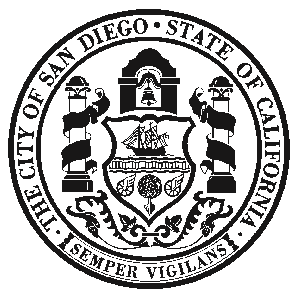 THE CITY OF SAN DIEGORECORDING REQUESTED BY:THE CITY OF SAN DIEGOAND WHEN RECORDED MAIL TO:THE CITY OF SAN DIEGORECORDING REQUESTED BY:THE CITY OF SAN DIEGOAND WHEN RECORDED MAIL TO:(THIS SPACE IS FOR THE RECORDER’S USE ONLY)(THIS SPACE IS FOR THE RECORDER’S USE ONLY)(THIS SPACE IS FOR THE RECORDER’S USE ONLY)(THIS SPACE IS FOR THE RECORDER’S USE ONLY)(THIS SPACE IS FOR THE RECORDER’S USE ONLY)(THIS SPACE IS FOR THE RECORDER’S USE ONLY)(THIS SPACE IS FOR THE RECORDER’S USE ONLY)(THIS SPACE IS FOR THE RECORDER’S USE ONLY)STORM WATER MANAGEMENT AND DISCHARGE CONTROL MAINTENANCE AGREEMENTSTORM WATER MANAGEMENT AND DISCHARGE CONTROL MAINTENANCE AGREEMENTSTORM WATER MANAGEMENT AND DISCHARGE CONTROL MAINTENANCE AGREEMENTSTORM WATER MANAGEMENT AND DISCHARGE CONTROL MAINTENANCE AGREEMENTAPPROVAL NUMBER:ASSESSOR’S PARCEL NUMBER:ASSESSOR’S PARCEL NUMBER:PROJECT NUMBER:This agreement is made by and between the City of San Diego, a municipal corporation [City] and This agreement is made by and between the City of San Diego, a municipal corporation [City] and This agreement is made by and between the City of San Diego, a municipal corporation [City] and This agreement is made by and between the City of San Diego, a municipal corporation [City] and the owner or duly authorized representative of the owner [Property Owner] of property located at:the owner or duly authorized representative of the owner [Property Owner] of property located at:the owner or duly authorized representative of the owner [Property Owner] of property located at:the owner or duly authorized representative of the owner [Property Owner] of property located at:(PROPERTY ADDRESS)(PROPERTY ADDRESS)(PROPERTY ADDRESS)(PROPERTY ADDRESS)and more particularly described as: and more particularly described as: and more particularly described as: and more particularly described as: (LEGAL DESCRIPTION OF PROPERTY)in the City of San Diego, County of San Diego, State of California.Property Owner is required pursuant to the City of San Diego Municipal Code, Chapter 4, Article 3, Division 3, Chapter 14, Article 2, Division 2, and the Land Development Manual, Storm Water Standards to enter into a Storm Water Management and Discharge Control Maintenance Agreement [Maintenance Agreement] for the installation and maintenance of Permanent Storm Water Best Management Practices [Permanent Storm Water BMP’s] prior to the issuance of construction permits. The Maintenance Agreement is intended to ensure the establishment and maintenance of Permanent Storm Water BMP’s onsite, as described in the attached exhibit(s), the project’s Storm Water Quality Management Plan [SWQMP] and Grading and/or Improvement Plan Drawing No(s), or Building Plan Project No(s): (LEGAL DESCRIPTION OF PROPERTY)in the City of San Diego, County of San Diego, State of California.Property Owner is required pursuant to the City of San Diego Municipal Code, Chapter 4, Article 3, Division 3, Chapter 14, Article 2, Division 2, and the Land Development Manual, Storm Water Standards to enter into a Storm Water Management and Discharge Control Maintenance Agreement [Maintenance Agreement] for the installation and maintenance of Permanent Storm Water Best Management Practices [Permanent Storm Water BMP’s] prior to the issuance of construction permits. The Maintenance Agreement is intended to ensure the establishment and maintenance of Permanent Storm Water BMP’s onsite, as described in the attached exhibit(s), the project’s Storm Water Quality Management Plan [SWQMP] and Grading and/or Improvement Plan Drawing No(s), or Building Plan Project No(s): (LEGAL DESCRIPTION OF PROPERTY)in the City of San Diego, County of San Diego, State of California.Property Owner is required pursuant to the City of San Diego Municipal Code, Chapter 4, Article 3, Division 3, Chapter 14, Article 2, Division 2, and the Land Development Manual, Storm Water Standards to enter into a Storm Water Management and Discharge Control Maintenance Agreement [Maintenance Agreement] for the installation and maintenance of Permanent Storm Water Best Management Practices [Permanent Storm Water BMP’s] prior to the issuance of construction permits. The Maintenance Agreement is intended to ensure the establishment and maintenance of Permanent Storm Water BMP’s onsite, as described in the attached exhibit(s), the project’s Storm Water Quality Management Plan [SWQMP] and Grading and/or Improvement Plan Drawing No(s), or Building Plan Project No(s): (LEGAL DESCRIPTION OF PROPERTY)in the City of San Diego, County of San Diego, State of California.Property Owner is required pursuant to the City of San Diego Municipal Code, Chapter 4, Article 3, Division 3, Chapter 14, Article 2, Division 2, and the Land Development Manual, Storm Water Standards to enter into a Storm Water Management and Discharge Control Maintenance Agreement [Maintenance Agreement] for the installation and maintenance of Permanent Storm Water Best Management Practices [Permanent Storm Water BMP’s] prior to the issuance of construction permits. The Maintenance Agreement is intended to ensure the establishment and maintenance of Permanent Storm Water BMP’s onsite, as described in the attached exhibit(s), the project’s Storm Water Quality Management Plan [SWQMP] and Grading and/or Improvement Plan Drawing No(s), or Building Plan Project No(s): Property Owner wishes to obtain a building or engineering permit according to the Grading and/or Improvement Plan Drawing No(s) or Building Plan Project No(s): Property Owner wishes to obtain a building or engineering permit according to the Grading and/or Improvement Plan Drawing No(s) or Building Plan Project No(s): Property Owner wishes to obtain a building or engineering permit according to the Grading and/or Improvement Plan Drawing No(s) or Building Plan Project No(s): Property Owner wishes to obtain a building or engineering permit according to the Grading and/or Improvement Plan Drawing No(s) or Building Plan Project No(s): Continued on Page 2Continued on Page 2Continued on Page 2Continued on Page 2Page 2 of 2City of San Diego • Development Services Department • Storm Water Requirements Applicability ChecklistCity of San Diego • Development Services Department • Storm Water Requirements Applicability ChecklistCity of San Diego • Development Services Department • Storm Water Requirements Applicability ChecklistCity of San Diego • Development Services Department • Storm Water Requirements Applicability ChecklistCity of San Diego • Development Services Department • Storm Water Requirements Applicability ChecklistNOW, THEREFORE, the parties agree as follows: Property Owner shall have prepared, or if qualified, shall prepare an Operation and Maintenance Procedure [OMP] for Permanent Storm Water BMP’s, satisfactory to the City, according to the attached exhibit(s), consistent with the Grading and/or Improvement Plan Drawing No(s), or Building Plan Project No(s):. Property Owner shall install, maintain and repair or replace all Permanent Storm Water BMP’s within their property, according to the OMP guidelines as described in the attached exhibit(s), the project’s WQTR and Grading and/or Improvement Plan Drawing No(s), or Building Plan Project No(s). Property Owner shall maintain operation and maintenance records for at least five (5) years. These records shall be made available to the City for inspection upon request at any time. This Maintenance Agreement shall commence upon execution of this document by all parties named hereon, and shall run with the land. Executed by the City of San Diego and by Property Owner in San Diego, California.NOW, THEREFORE, the parties agree as follows: Property Owner shall have prepared, or if qualified, shall prepare an Operation and Maintenance Procedure [OMP] for Permanent Storm Water BMP’s, satisfactory to the City, according to the attached exhibit(s), consistent with the Grading and/or Improvement Plan Drawing No(s), or Building Plan Project No(s):. Property Owner shall install, maintain and repair or replace all Permanent Storm Water BMP’s within their property, according to the OMP guidelines as described in the attached exhibit(s), the project’s WQTR and Grading and/or Improvement Plan Drawing No(s), or Building Plan Project No(s). Property Owner shall maintain operation and maintenance records for at least five (5) years. These records shall be made available to the City for inspection upon request at any time. This Maintenance Agreement shall commence upon execution of this document by all parties named hereon, and shall run with the land. Executed by the City of San Diego and by Property Owner in San Diego, California.NOW, THEREFORE, the parties agree as follows: Property Owner shall have prepared, or if qualified, shall prepare an Operation and Maintenance Procedure [OMP] for Permanent Storm Water BMP’s, satisfactory to the City, according to the attached exhibit(s), consistent with the Grading and/or Improvement Plan Drawing No(s), or Building Plan Project No(s):. Property Owner shall install, maintain and repair or replace all Permanent Storm Water BMP’s within their property, according to the OMP guidelines as described in the attached exhibit(s), the project’s WQTR and Grading and/or Improvement Plan Drawing No(s), or Building Plan Project No(s). Property Owner shall maintain operation and maintenance records for at least five (5) years. These records shall be made available to the City for inspection upon request at any time. This Maintenance Agreement shall commence upon execution of this document by all parties named hereon, and shall run with the land. Executed by the City of San Diego and by Property Owner in San Diego, California.NOW, THEREFORE, the parties agree as follows: Property Owner shall have prepared, or if qualified, shall prepare an Operation and Maintenance Procedure [OMP] for Permanent Storm Water BMP’s, satisfactory to the City, according to the attached exhibit(s), consistent with the Grading and/or Improvement Plan Drawing No(s), or Building Plan Project No(s):. Property Owner shall install, maintain and repair or replace all Permanent Storm Water BMP’s within their property, according to the OMP guidelines as described in the attached exhibit(s), the project’s WQTR and Grading and/or Improvement Plan Drawing No(s), or Building Plan Project No(s). Property Owner shall maintain operation and maintenance records for at least five (5) years. These records shall be made available to the City for inspection upon request at any time. This Maintenance Agreement shall commence upon execution of this document by all parties named hereon, and shall run with the land. Executed by the City of San Diego and by Property Owner in San Diego, California.NOW, THEREFORE, the parties agree as follows: Property Owner shall have prepared, or if qualified, shall prepare an Operation and Maintenance Procedure [OMP] for Permanent Storm Water BMP’s, satisfactory to the City, according to the attached exhibit(s), consistent with the Grading and/or Improvement Plan Drawing No(s), or Building Plan Project No(s):. Property Owner shall install, maintain and repair or replace all Permanent Storm Water BMP’s within their property, according to the OMP guidelines as described in the attached exhibit(s), the project’s WQTR and Grading and/or Improvement Plan Drawing No(s), or Building Plan Project No(s). Property Owner shall maintain operation and maintenance records for at least five (5) years. These records shall be made available to the City for inspection upon request at any time. This Maintenance Agreement shall commence upon execution of this document by all parties named hereon, and shall run with the land. Executed by the City of San Diego and by Property Owner in San Diego, California.NOW, THEREFORE, the parties agree as follows: Property Owner shall have prepared, or if qualified, shall prepare an Operation and Maintenance Procedure [OMP] for Permanent Storm Water BMP’s, satisfactory to the City, according to the attached exhibit(s), consistent with the Grading and/or Improvement Plan Drawing No(s), or Building Plan Project No(s):. Property Owner shall install, maintain and repair or replace all Permanent Storm Water BMP’s within their property, according to the OMP guidelines as described in the attached exhibit(s), the project’s WQTR and Grading and/or Improvement Plan Drawing No(s), or Building Plan Project No(s). Property Owner shall maintain operation and maintenance records for at least five (5) years. These records shall be made available to the City for inspection upon request at any time. This Maintenance Agreement shall commence upon execution of this document by all parties named hereon, and shall run with the land. Executed by the City of San Diego and by Property Owner in San Diego, California.See Attached Exhibits(s):See Attached Exhibits(s):See Attached Exhibits(s):See Attached Exhibits(s):(Owner Signature)(Owner Signature)(Owner Signature)THE CITY OF SAN DIEGOAPPROVED:(Print Name and Title)(Print Name and Title)(Print Name and Title)(City Control engineer Signature(Company/Organization Name)(Company/Organization Name)(Company/Organization Name)(Print Name)(Date)(Date)(Date)(Date)NOTE: ALL SIGNATURES MUST INCLUDE NOTARY ACKNOWLEDMENTS PER CIVIL CODE SEC. 1180 ET.SEQNOTE: ALL SIGNATURES MUST INCLUDE NOTARY ACKNOWLEDMENTS PER CIVIL CODE SEC. 1180 ET.SEQNOTE: ALL SIGNATURES MUST INCLUDE NOTARY ACKNOWLEDMENTS PER CIVIL CODE SEC. 1180 ET.SEQNOTE: ALL SIGNATURES MUST INCLUDE NOTARY ACKNOWLEDMENTS PER CIVIL CODE SEC. 1180 ET.SEQNOTE: ALL SIGNATURES MUST INCLUDE NOTARY ACKNOWLEDMENTS PER CIVIL CODE SEC. 1180 ET.SEQNOTE: ALL SIGNATURES MUST INCLUDE NOTARY ACKNOWLEDMENTS PER CIVIL CODE SEC. 1180 ET.SEQ